3.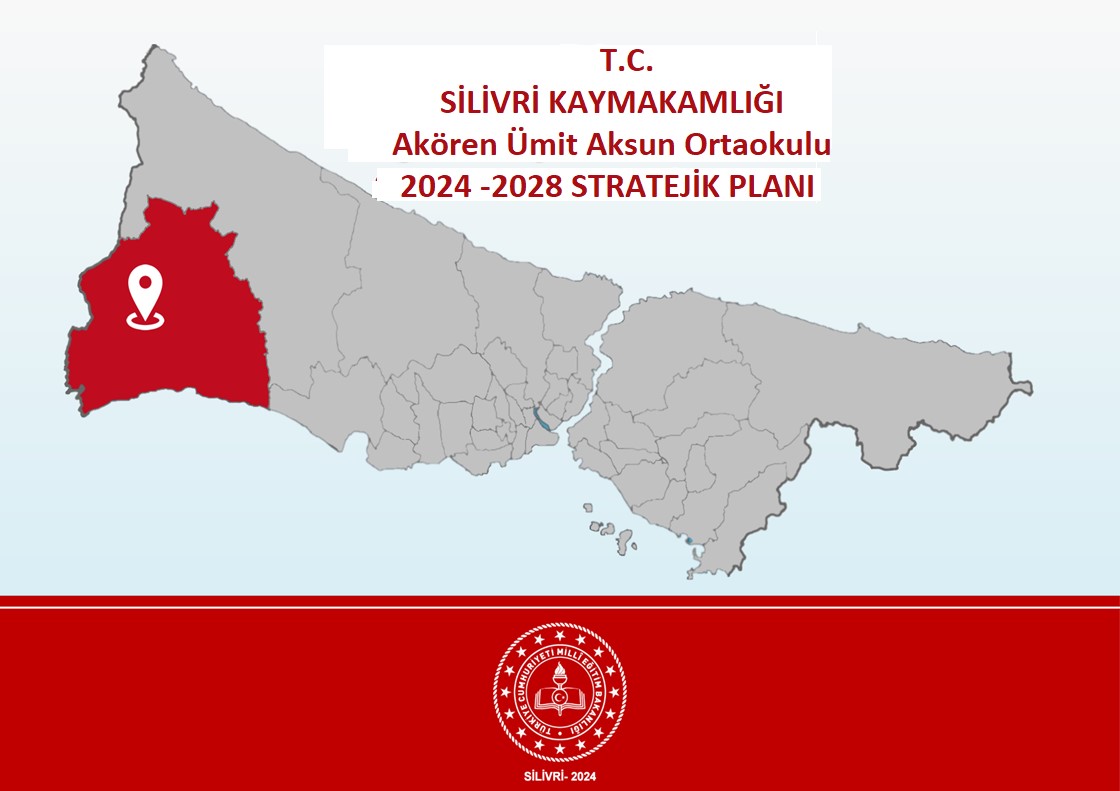 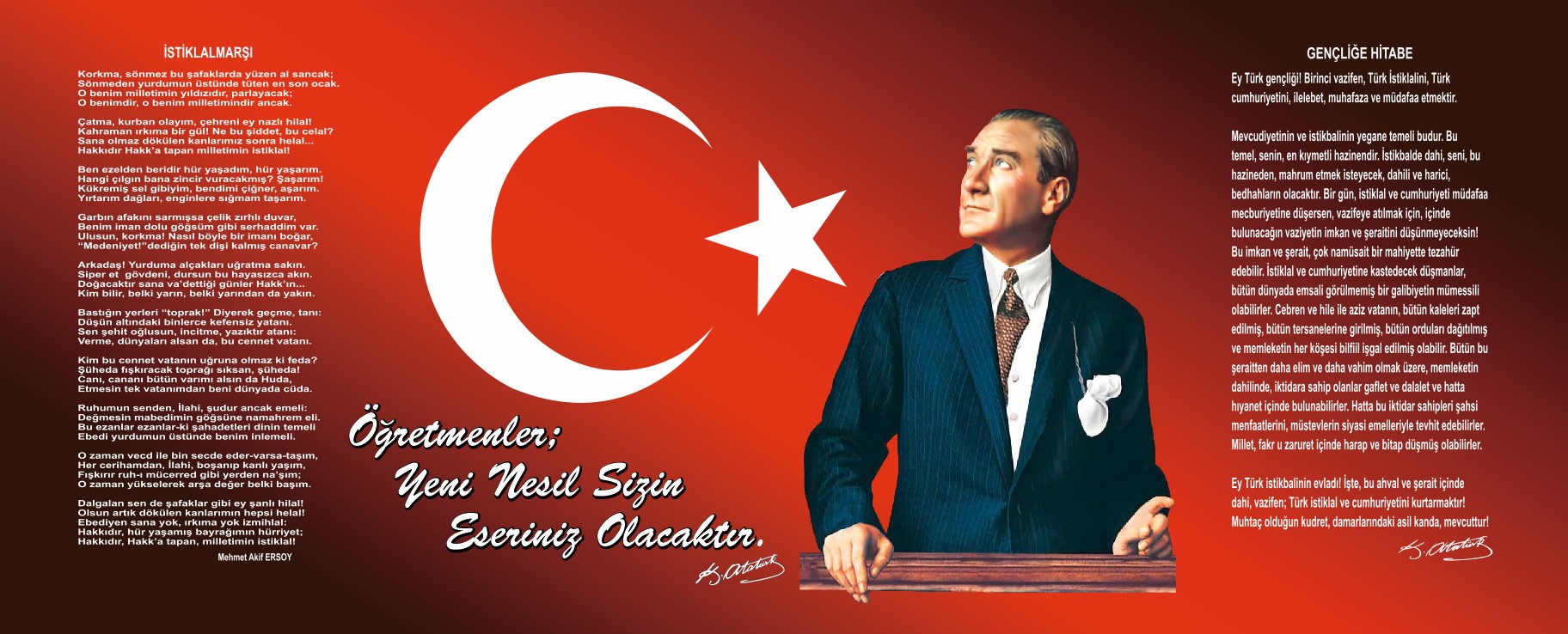 Sunuş“Eğitimdir ki bir milleti ya hür, bağımsız, şanlı, yüksek bir topluluk halinde yaşatır; ya da milleti esaret ve sefalete terk eder. “ (Mustafa Kemal Atatürk)Bir milleti hür, bağımsız, şanlı, yüksek bir topluluk haline getirecek olan eğitim, amaç ve hedefleri önceden belli olan, anlık kararlarla değil de belli bir strateji dâhilinde yürütülen eğitimdir. Mustafa Kemal Atatürk’ün yukarıdaki sözünde vurguladığı “eğitim” de ancak planlı bir eğitimdir. Bu nedenle Akören Ümit Aksun  Ortaokulu olarak 2024-2028 yılları arasında hedeflerimizi belirleyerek bu alanda çalışmalarımıza hız vereceğiz.     Akören Ümit Aksun  Ortaokulu olarak bizler bilgi toplumunun gün geçtikçe artan bilgi arayışını karşılayabilmek için eğitim, öğretim, topluma hizmet görevlerimizi arttırmak istemekteyiz. Var olan değerlerimiz doğrultusunda dürüst, tarafsız, adil, sevgi dolu, iletişime açık, çözüm üreten, yenilikçi, önce insan anlayışına sahip bireyler yetiştirmek bizim temel hedefimizdir.Murat ÇINAR             Okul MüdürüİçindekilerGİRİŞ VE STRATEJİK PLANIN HAZIRLIK SÜRECİ   Strateji Geliştirme Kurulu ve Stratejik Plan Ekibi   Planlama SüreciDURUM ANALİZİ    Kurumsal Tarihçe    Uygulanmakta Olan Planın Değerlendirilmesi    Mevzuat Analizi    Üst Politika Belgelerinin Analizi    Faaliyet Alanları ile Ürün ve Hizmetlerin Belirlenmesi    Paydaş Analizi    Kuruluş İçi AnalizTeşkilat Yapısıİnsan KaynaklarıTeknolojik DüzeyMali Kaynaklar 2.7.5.İstatistiki VerilerDış Çevre Analizi (Politik, Ekonomik, Sosyal, Teknolojik, Yasal ve Çevresel Çevre Analizi -PESTLE)Güçlü ve Zayıf Yönler ile Fırsatlar ve Tehditler (GZFT) Analizi Tespit ve İhtiyaçların BelirlenmesiGELECEĞE BAKIŞMisyonVizyonTemel DeğerlerAMAÇ, HEDEF VE STRATEJİLERİN BELİRLENMESİAmaçlarHedeflerPerformans GöstergeleriStratejilerin BelirlenmesiMaliyetlendirmeİZLEME VE DEĞERLENDİRMETablo/Şekil/Grafikler/EklerGİRİŞ VE STRATEJİK PLANIN HAZIRLIK SÜRECİStrateji Geliştirme Kurulu ve Stratejik Plan Ekibi2024-2028 dönemi stratejik plan hazırlanması süreci, Üst Kurul ve Stratejik Plan Ekibinin oluşturulması ile başlamıştır. Stratejik Plan Ekibi tarafından oluşturulan çalışma takvimi kapsamında ilk aşamada durum analizi çalışmaları yapılmış ve durum analizi aşamasında paydaşlarımızın plan sürecine aktif katılımını sağlamak üzere paydaş anketi, toplantı ve görüşmeler yapılmıştır. Durum analizinin ardından geleceğe yönelim bölümüne geçilerek okulumuzun amaç, hedef, gösterge ve eylemleri belirlenmiştir. Çalışmaları yürüten ekip ve kurul bilgileri altta verilmiştir.Tablo 1. Strateji Geliştirme Kurulu ve Stratejik Plan Ekibi Tablosu1.2.     Planlama Süreci:Millî Eğitim Bakanlığı Strateji Geliştirme Başkanlığının 06.10.2022 tarihli ve 2022/21 sayılı Genelgesi ile 2024-2028 Stratejik Plan Hazırlık Çalışmaları, tüm il/ilçe millî eğitim müdürlüklerine duyurulmuştur. Bakanlık 2024-2028 Stratejik Plan Hazırlık Programı’nı yayımlamıştır. Bu program dâhilinde müdürlüğümüze ait 2024-2028 stratejik plan çalışmaları başlamıştır. Ekip tarafından oluşturulan çalışma takvimi kapsamında ilk aşamada durum analizi çalışmaları yapılmış ve durum analizi aşamasında, paydaşlarımızın plan sürecine aktif katılımını sağlamak üzere paydaş anketi, toplantı ve görüşmeler yapılmıştır. Durum analizinin ardından geleceğe yönelim bölümüne geçilerek okulumuzun/kurumumuzun amaç, hedef, gösterge ve stratejileri belirlenmiştir. DURUM ANALİZİStratejik planlama sürecinin ilk adımı olan durum analizi, okulumuzun/kurumumuzun “neredeyiz?” sorusuna cevap vermektedir. Okulumuzun/kurumumuzun geleceğe yönelik amaç, hedef ve stratejiler geliştirebilmesi için öncelikle mevcut durumda hangi kaynaklara sahip olduğu ya da hangi yönlerinin eksik olduğu ayrıca, okulumuzun/kurumumuzun kontrolü dışındaki olumlu ya da olumsuz gelişmelerin neler olduğu değerlendirilmiştir. Dolayısıyla bu analiz, okulumuzun/kurumumuzun kendisini ve çevresini daha iyi tanımasına yardımcı olacak ve stratejik planın sonraki aşamalarından daha sağlıklı sonuçlar elde edilmesini sağlayacaktır.Durum analizi bölümünde, aşağıdaki hususlarla ilgili analiz ve değerlendirmeler yapılmıştır;Kurumsal tarihçeUygulanmakta olan planın değerlendirilmesiMevzuat analiziÜst politika belgelerinin analiziFaaliyet alanları ile ürün ve hizmetlerin belirlenmesiPaydaş analiziKuruluş içi analizDış çevre analizi (Politik, ekonomik, sosyal, teknolojik, yasal ve çevresel analiz)Güçlü ve zayıf yönler ile fırsatlar ve tehditler (GZFT) analiziTespit ve ihtiyaçların belirlenmesi    2.1. Kurumsal TarihçeOkulumuz Akören Ümit Aksun Ortaokulu 26.11.1991 tarihinde resmi ilköğretim okulu olarak hizmete girmiştir. Okul binası 1991 yılında zemin+2 kat ve 8 derslikli olarak inşa edilmiştir. Okulumuz tüm sınıflarda birer şube olarak hizmet vermektedir. Okulumuzda 4 tane kadrolu öğretmen, 2 tane ücretli öğretmen, 1 tane müdür, 1 tane müdür yardımcısı görev yapmaktadır. Okulumuzda eğitim öğretim çalışmaları, sosyal ve kültürel etkinlikler en üst düzeyde devam etmektedir.  Her yıl mezunlarımız sınavla kayıt yaptırılan nitelikli fen lisesi veya anadolu liselerine ve diğer mesleki ve teknik anadolu liselerine kayıt yaptırmaktadır.İlçede yapılan bilgi kültür yarışmalarında üst düzeyde katılım sağlanmakta ve ilçe dereceleri ile bu katılım taçlanmaktadır. Ulusal bayramlarımız coşku ile veli katılımı sağlanarak kutlanmaktadır.Öğretim programı ve sosyal etkinlikler kapsamında eğitsel ve mesleki geziler düzenli olarak yapılmaktadır. Okul-veli işbirliğinin sağlanması adına çalışmalar yapılmakta olup, veli eğitim seminerleri, ev ziyaretleri devam etmektedir. Ana sınıfımızda ders araç ve gereçlerimiz tamdır. Zengin bir  okul kütüphanemiz vardır. 100 kişilik çok amaçlı salonumuz ve ses sistemimiz var olup, her türlü etkinlik bu salonda gerçekleştirilmektedir.Satranç etkinlik alanlarımız oluşturulmuş olup, okul bahçesi spor çalışmalarına uygun olarak düzenlenmiştir. Öğle saatlerinde taşımalı eğitim kapsamındaki öğrencilerimizin yemek yemeleri için çok amaçlı salonda bir bölüm oluşturulmuştıur. Okul bahçemizin duvarları çeşitli motiflerle boyanmış olup iyileştirme çalışmalar devam etmektedir. Okul web sitemiz düzenli olarak güncellenmekte, duyurular ve yapılan etkinlikler sergilenmektedir. Ayrıca okulumuzda öğrenci ve öğretmenlerimizin katılımıyla çeşitli projeler yürütülmektedir. Okul koridorlarına duyuru ve kulüp panoları asılmış olup belirli gün ve haftaların kutlamaları yapılmaktadır. Okulumuzda başarı odaklı “ben değil biz” sloganı ile eğitim öğretim çalışmaları başarı ile sürdürülmektedir.	  2.2. Uygulanmakta Olan Stratejik Planın Değerlendirilmesi2019-2023 Stratejik Planı; toplam 3 amaç ve 6 hedeften oluşmaktadır. Planda bulunan hedefleri gerçekleştirmek için belirlenen strateji ve tedbirlerin tamamına yakını uygulanmıştır. Plan dönemi tamamlanmış olmasına rağmen performans göstergelerinin büyük çoğunluğunda belirlenen hedeflere makul düzeyde ulaşılmış olmakla beraber, tüm dünyayı etkileyen pandemi nedeniyle bazı göstergelerde hedeflere ulaşılamamıştır. Ulaşılamayan hedeflere neden ulaşılamadığıyla ilgili sorunlar tespit edilerek gelecek stratejik planda gerekli tedbirlerin alınması ve stratejilerin geliştirilmesi hedeflenmektedir. Millî Eğitim Bakanlığı 2022/21 sayılı Genelgesi ile 2024-2028 Stratejik Plan Hazırlık Çalışmaları duyurulmuş, 2024-2028 Stratejik Plan Hazırlık Çalışmaları başlamıştır. 2019-2023 Stratejik Planında; Amaç 1 olarak belirlenen “Kayıt bölgemizde yer alan bütün ortaokul kademesindeki öğrencilerin okullaşma oranlarını artıran, uyum ve devamsızlık sorunlarını gideren, onlara katılım ve tamamlama imkânı sunan etkin bir eğitim ve öğretime erişim süreci hâkim kılınacaktır” amacı içeriğinde yer alan 5 performans göstergesi incelendiğinde belirlenen hedeflere makul düzeyde ulaşılmış olduğu tespit edilmiştir. 2019-2023 Stratejik Planında; Amaç 2 olarak belirlenen “Öğrencilerimizin gelişen dünyaya uyum sağlayacak şekilde bilişsel, duyuşsal ve fiziksel bakımdan donanımlı bireyler olabilmesi için eğitim ve öğretimde kalite artırılacaktır.” amacı içeriğinde yer alan 10 performans göstergesi incelendiğinde belirlenen hedeflere makul düzeyde ulaşılmış olduğu tespit edilmiştir.2019-2023 Stratejik Planında; Amaç 3 olarak belirlenen “Okulumuzun beşeri, mali, fiziki ve teknolojik unsurları ile yönetim ve organizasyonu, eğitim ve öğretimin niteliğini ve eğitime erişimi yükseltecek biçimde geliştirilecektir.” amacı içeriğinde yer alan 14 performans göstergesi incelendiğinde belirlenen hedeflere makul düzeyde ulaşılmış olduğu tespit edilmiştir.2.3.  Mevzuat AnaliziT.C. kanunları doğrultusunda çalışmalar yapan Müdürlüğümüz, Millî Eğitim Bakanlığının taşradaki görevlerini ve diğer devlet politikalarını yürüten kamu kurumlarından biridir. Müdürlüğümüz Kanun, Kanun Hükmünde Kararname, Yönetmelik, Tüzük, Yönerge, Genelge ve Emirler doğrultusunda Millî Eğitim Temel İlkelerine göre yerine getirmektedir. Müdürlüğümüzün kendisine bağlı birimleri izleme, değerlendirme ve geliştirme gibi sorumlulukları İl ve İlçe Millî Eğitim Müdürlükleri Yönetmeliği’nde tanımlanmıştır. Gerekli çalışmalar bu doğrultuda yürütülmektedir.Millî Eğitim Müdürlüklerinin görev, yetki ve sorumluluklarını düzenleyen çok sayıda kanun ve yönetmelik bulunmaktadır. Bunlardan;1739 sayılı Millî Eğitim Temel Kanunu,5018 sayılı Kamu Mali Yönetimi ve Kontrol Kanunu,10/7/2018 tarihli ve 30474 sayılı Cumhurbaşkanlığı Kararnamesi 10.Bölmünde yer alan Milli Eğitim Bakanlığı TeşkilatlanmasıÖğretmenlik Meslek Kanunu,Aday Öğretmenlik ve Öğretmenlik Kariyer Basamakları Yönetmeliği,Millî Eğitim Bakanlığı İl ve İlçe Millî Eğitim Müdürlükleri Yönetmeliği, önem taşımaktadır.Müdürlüğümüz yukarıda belirtilen yasal çerçeve ve yönetmelikler doğrultusunda hizmet vermeye devam etmektedir.Tablo-2 Mevzuat Analizi Tablosu2.4.   Üst Politika Belgelerinin AnaliziMüdürlüğümüz, 2024-2028 Stratejik Plan hazırlıkları için güncel Üst Politika Belgelerinin ilgili bölümleri ayrıntılarıyla incelenmiştir. Üst Politika Belgelerinin incelenmesi sonucunda tespit edilen ilgili politikalar ve hedefler, idaremize verilmiş olan görevlere göre analiz edilmiştir. Böylece Stratejik Plan hazırlıkları kapsamında incelenen Üst Politika Belgelerine Durum Analizi raporunda yer verilmiştir. İstanbul İl Millî Eğitim Müdürlüğü 2024-2028 Stratejik Planının Stratejik Amaç, Hedef, Performans Göstergeleri ve Stratejileri hazırlanırken yukarıda sözü edilen Üst Politika Belgelerinden yararlanılmıştır. Üst Politika Belgelerinde yer almayan ancak Müdürlüğümüzün Durum Analizi kapsamında önceliklendirdiği alanlara ise Geleceğe Bakış bölümünde yer verilmiştir. Üst Politika Belgeleri, Temel Üst Politika Belgeleri ile Diğer Üst Politika Belgeleri olmak üzere iki bölümde analiz edilmiştir. Üst Politika Belgeleri ile Stratejik Plan ilişkisinin kurulması amacıyla Üst Politika Belgeleri Analiz Tablosu aşağıda yer alan Üst Politika Belgeleri Tablosuna göre oluşturulmuştur.Tablo-3 Üst Politika Belgeleri Tablosu2.5.   Faaliyet Alanları ile Ürün/Hizmetlerin Belirlenmesi2024–2028 Stratejik Plan hazırlık sürecinde Müdürlüğümüzün faaliyet alanları ve hizmetlerinin belirlenmesine yönelik çalışmalar yapılmıştır. Bu kapsamda hizmet birimlerinin yasal yükümlülükleri, standart dosya planı, Üst Politika Belgeleri, yürürlükteki uygulanan sistem ve Kamu Hizmet Envanteri incelenerek Müdürlüğümüzün hizmetleri tespit edilmiştir. Faaliyet alanları ile ürün ve hizmetler aşağıdaki tabloda ana başlıklar hâlinde verilmiştir.Tablo-4 Faaliyet Alanları İle Ürün ve Hizmetler Tablosu             2.6.  Paydaş Analizi	Kurumumuzun temel paydaşları öğrenci, veli ve öğretmen olmakla birlikte eğitimin dışsal etkisi nedeniyle okul çevresinde etkileşim içinde olunan geniş bir paydaş kitlesi bulunmaktadır. Paydaşlarımızın görüşleri anket, toplantı, dilek ve istek kutuları, elektronik ortamda iletilen önerilerde dâhil olmak üzere çeşitli yöntemlerle sürekli olarak alınmaktadır.Paydaş anketlerine ilişkin ortaya çıkan temel sonuçlara altta yer verilmiştir:Öğrenci Anketi Sonuçları:Öğretmen Anketi Sonuçları:Veli Anketi Sonuçları:		2.7.   Okul/Kurum İçi Analiz	Kuruluş içi analiz; insan kaynaklarının yetkinlik düzeyi, kurum kültürü, teknoloji ve bilişim altyapısı, fiziki ve mali kaynaklara ilişkin analizlerin yapılarak okul/kurumun mevcut kapasitesinin değerlendirilmesine yer verilmiştir.	2.7.1. Teşkilat YapısıOkulumuz Bina ve Alanları	Okulumuz Akören Ümit Aksun İlkokulu üzerinde tahsisli olup Akören Ümit Aksun Ortaokulu olarak misafir kurum konumundadır. Okulumuzun binası ile açık ve kapalı alanlarına ilişkin temel bilgiler altta yer almaktadır.Okul Yerleşkesine İlişkin Bilgiler Sınıf ve Öğrenci BilgileriOkulumuzda yer alan sınıfların öğrenci sayıları alttaki tabloda verilmiştir.    2.7.2. İnsan KaynaklarıTablo 5. Çalışanların Görev DağılımıTablo 6. İdari Personelin Hizmet Süresine İlişkin BilgilerTablo 7. Okul/Kurumda Oluşan Yönetici Sirkülasyonu OranıTablo 8. Öğretmenlerin Hizmet Süreleri (Yıl İtibarıyla)Tablo 9. Kurumda Gerçekleşen Öğretmen Sirkülâsyonunun OranıTablo 10. Okul/kurum Rehberlik Hizmetleri       2.7.3. Teknolojik DüzeyTablo 11. Teknolojik Araç-Gereç DurumuTablo 12. Fiziki Mekân Durumu       2.7.4. Mali KaynaklarTablo 13. Kaynak TablosuTablo 14. Gelir-Gider Tablosu   2.7.5. İstatistiki Veriler	2.8. Çevre Analizi (PESTLE)	Çevre analiziyle okul/kurum üzerinde etkili olan veya olabilecek politik, ekonomik, sosyo-kültürel, teknolojik, yasal çevresel dış etkenlerin tespit edilmesi amaçlanır. Dış çevreyi oluşturan unsurlar (nüfus, demografik yapı, coğrafi alan, kentsel gelişme, sosyokültürel hayat, ekonomik, sosyal, politik, kültürel durum, çevresel, teknolojik ve rekabete yönelik etkenler vb.) okul ve kurumun kontrolü dışındaki koşullara bağlı ve farklı eğilimlere sahiptir. Bu unsurlar doğrudan veya dolaylı olarak okul/kurumun faaliyet alanlarını etkilemektedir.Tablo 15. PESTLE Analiz Tablosu		2.9.    GZFT Analizi	Durum analizi kapsamında kullanılacak temel yöntemlerden birisi de GZFT analizidir. Bu analiz, okul/kurumu etkileyen koşulların sistematik olarak incelendiği bir yöntemdir. Bu kapsamda, okul/kurumun güçlü ve zayıf yönleri ile okul/kurum dışında oluşabilecek fırsatlar ve tehditler belirlenmiştir. Okulumuzun temel istatistiklerinde verilen okul künyesi, çalışan bilgileri, bina bilgileri, teknolojik kaynak bilgileri ve gelir gider bilgileri ile paydaş anketleri sonucunda ortaya çıkan sorun ve gelişime açık alanlar iç ve dış faktör olarak değerlendirilerek GZFT tablosunda belirtilmiştir. Dolayısıyla olguyu belirten istatistikler ile algıyı ölçen anketlerden çıkan sonuçlar tek bir analizde birleştirilmiştir.	Kurumun güçlü ve zayıf yönleri donanım, malzeme, çalışan, iş yapma becerisi, kurumsal iletişim gibi çok çeşitli alanlarda kendisinden kaynaklı olan güçlülükleri ve zayıflıkları ifade etmektedir ve ayrımda temel olarak okul müdürü/müdürlüğü kapsamından bakılarak iç faktör ve dış faktör ayrımı yapılmıştır. Güçlü YönlerZayıf YönlerFırsatlarTehditler2.10.       Tespit ve İhtiyaçların BelirlenmesiTespitler ve problem alanları önceki bölümlerde verilen Durum Analizi aşamalarında öne çıkan, Durum Analizini özetleyebilecek türde ifadelerden oluşmaktadır.  İhtiyaçlar ise bu tespitler ve problem alanları dikkate alındığında ortaya çıkan ihtiyaçları ve gelişim alanlarını ortaya koymaktadır.  Durum analizi çalışmaları sonucunda elde edilen bulgulara Durum Analizi Raporunda yer verilmiştir.    GELECEĞE BAKIŞOkul Müdürlüğümüzün Misyon, vizyon, temel ilke ve değerlerinin oluşturulması kapsamında öğretmenlerimiz, öğrencilerimiz, velilerimiz, çalışanlarımız ve diğer paydaşlarımızdan alınan görüşler, sonucunda stratejik plan hazırlama ekibi tarafından oluşturulan Misyon, Vizyon, Temel Değerler; Okulumuz üst kuruluna sunulmuş ve üst kurul tarafından onaylanmıştır.	3.1.   MİSYONUMUZ	Türk Millî Eğitiminin amaç ve ilkeleri doğrultusunda; öğrencilerimizin ilgi ve yeteneklerini geliştirerek onları hayata ve üst öğrenime hazırlamak,  Atatürk ilke ve inkılâplarını benimsetme; Türkiye Cumhuriyeti Anayasası’na ve demokrasinin ilkelerine, insan hakları, çocuk hakları ve uluslararası sözleşmelere uygun olarak haklarını kullanma, başkalarının haklarına saygı duyma, görevini yapma ve sorumluluk yüklenebilen birey olma bilincini kazandırmak, öğrencilerin kendilerini geliştirmelerine, sosyal, kültürel, eğitsel, bilimsel, sportif ve sanatsal etkinliklerle millî kültürü benimsemelerine ve yaymalarına yardımcı olmak, öğrencilerimizin kişisel sağlığının yanı sıra ailesinin ve toplumun sağlığını korumak için gerekli bilgi ve beceri, sağlıklı beslenme ve yaşam tarzı konularında bilimsel geçerliliği olmayan bilgiler yerine, bilimsel bilgilerle karar verme alışkanlığını kazandırmak, 3.2.      VİZYONUMUZ Atatürk İlke ve inkılaplarına bağlı, milli ve manevi değerlerin yaşam tarzına dönüştüğü, ilgi, beceri ve yetenekleri doğrultusunda kendini bilim, sanat, spor dalında bir üst kuruma yönlendirebilen, çevre bilincinin ön planda tutulduğu, herkesin her gün daha iyiye ulaşmak için çaba harcadığı bir okul ortamı oluşturmayı hedefliyoruz.	3.3.     TEMEL DEĞERLERİMİZ Okulumuzun amacı, topluma, milli değerleri yaşamasını bilen, inançlara saygılı, ahlaklı, sorumluluk sahibi bilinçli bireyler yetiştirmektir. Başarının ancak takım çalışmasıyla elde edileceğine inanıyoruz. Sağlıklı, temiz ve hijyenik bir okul. Sevgi ve ŞefkatSabır ve HoşgörüBen yerine biz deriz.Açıklık: Eleştiriye, değişime, iletişime, öneriye, paylaşımaBireysel farklılıkların farkında olmaya özen gösteririz.Teknolojik yenilikleri takip eder ve uygularız.Sürekli ve etkin öğrenmeye önem veririz.  AMAÇ, HEDEF VE PERFORMANS GÖSTERGESİ İLE STRATEJİLERİN BELİRLENMESİ, 4.2., 4.3.,4.4. Amaç, Hedef, Performans Göstergeleri ve Strateji Geliştirmeye İlişkin MimariTEMA I: EĞİTİM VE ÖĞRETİME ERİŞİMTEMA II: EĞİTİM VE ÖĞRETİMDE KALİTENİN ARTIRILMASITEMA III: KURUMSAL KAPASİTE	4.5. MaliyetlendirmeTablo 16. Tahmini Maliyet TablosuİZLEME VE DEĞERLENDİRME2024-2028 Stratejik Planı İzleme ve Değerlendirme ModeliStratejik Planlarda yer alan Amaç ve Hedeflere ulaşma durumlarının tespiti ve bu yolla Stratejik Planlardaki Amaç ve Hedeflerin gerçekleştirilebilmesi için gerekli tedbirlerin alınması İzleme ve Değerlendirme ile mümkün olmaktadır. İzleme; Stratejik Plan uygulamasının sistematik olarak takip edilmesi ve raporlanmasıdır. Değerlendirme ise; uygulama sonuçlarının Amaç ve Hedeflere kıyasla ölçülmesi ve söz konusu Amaç ve Hedeflerin tutarlılık ve uygunluğunun analizidir. Okulumuz 2024-2028 Stratejik Planı’nın İzleme ve Değerlendirme uygulamaları, MEB 2024-2028 Stratejik Planı İzleme ve Değerlendirme Modeli çerçevesinde yürütülecektir. İzleme ve değerlendirme sürecine yön verecek temel ilkeleri; “Katılımcılık, Saydamlık, Hesap verebilirlik, Bilimsellik, Tutarlılık ve Nesnellik” olarak ifade edilebilir. İdarelerin kurumsal yapılarının kendine has farklılıkları, izleme ve değerlendirme süreçlerinin de farklılaşmasını beraberinde getirmektedir. Eğitim idarelerinin ana unsurunun, girdi ve çıktılarının insan oluşu, ürünlerinin değerinin kısa vadede belirlenememesine ve insan unsurundan kaynaklı değişkenliğin ve belirsizliğin fazla olmasına yol açmaktadır. Bu durumda sadece nicel yöntemlerle yürütülecek izleme ve değerlendirmelerin eğitsel olgu ve durumları açıklamada yetersiz kalabilmesi söz konusudur. Nicel yöntemlerin yanında veya onlara alternatif olarak nitel yöntemlerin de uygulanmasının daha zengin ve geniş bir bakış açısı sunabileceği belirtilebilir.Okulumuz 2024-2028 Stratejik Planı İzleme ve Değerlendirme Modeli’nin çerçevesini; Performans göstergeleri ve stratejiler bazında gerçekleşme durumlarının belirlenmesi, Performans göstergelerinin gerçekleşme durumlarının hedeflerle kıyaslanması, Stratejiler kapsamında yürütülen faaliyetlerin Müdürlük faaliyet alanlarına dağılımının belirlenmesi, Sonuçların raporlanması ve paydaşlarla paylaşımı, Hedeflerden sapmaların nedenlerinin araştırılması, Alternatiflerin ve çözüm önerilerinin geliştirilmesi süreçleri oluşturmaktadır. İzleme ve Değerlendirme Sürecinin İşleyişi 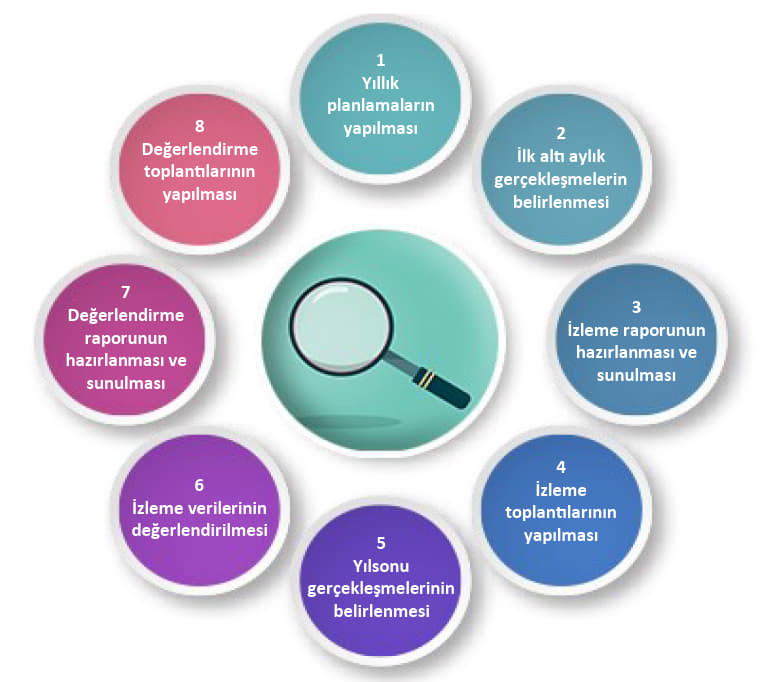 Şekil  İzleme ve Değerlendirme Süreciİzleme ve değerlendirme sürecinin işleyişi ana hatları ile yukarıdaki şekilde özetlenmiştir.Okulumuz Stratejik Planı izleme ve değerlendirme çalışmalarında 5 yıllık Stratejik Planın izlenmesi ve 1 yıllık gelişim planının izlenmesi olarak ikili bir ayrıma gidilecektir. Stratejik planın izlenmesinde 6 aylık dönemlerde izleme yapılacak denetim birimleri, il ve ilçe millî eğitim müdürlüğü ve Bakanlık denetim ve kontrollerine hazır halde tutulacaktır.Yıllık planın uygulanmasında yürütme ekipleri ve eylem sorumlularıyla aylık ilerleme toplantıları yapılacaktır. Toplantıda bir önceki ayda yapılanlar ve bir sonraki ayda yapılacaklar görüşülüp karara bağlanacaktır.OKUL BİLGİLERİOKUL BİLGİLERİOKUL BİLGİLERİOKUL BİLGİLERİOKUL BİLGİLERİOKUL BİLGİLERİOKUL BİLGİLERİOKUL BİLGİLERİİli: İSTANBULİli: İSTANBULİli: İSTANBULİli: İSTANBULİlçesi: SİLİVRİİlçesi: SİLİVRİİlçesi: SİLİVRİİlçesi: SİLİVRİAdres: Akören Mahallesi Sağlık Caddesi No: 22 SİLİVRİ/İSTANBULAkören Mahallesi Sağlık Caddesi No: 22 SİLİVRİ/İSTANBULAkören Mahallesi Sağlık Caddesi No: 22 SİLİVRİ/İSTANBULCoğrafi Konum (link):Coğrafi Konum (link):https://www.kisa.link/LAo0https://www.kisa.link/LAo0Telefon Numarası: 021271822090212718220902127182209Faks Numarası:Faks Numarası:--e- Posta Adresi:738949@meb.k12.tr738949@meb.k12.tr738949@meb.k12.trWeb sayfası adresi:Web sayfası adresi:akorenumitaksunoo@.meb.k12.trakorenumitaksunoo@.meb.k12.trKurum Kodu:738949738949738949Öğretim Şekli:Öğretim Şekli:Tam Gün Tam Gün Okulun Hizmete Giriş Tarihi : 26/11/1991Okulun Hizmete Giriş Tarihi : 26/11/1991Okulun Hizmete Giriş Tarihi : 26/11/1991Okulun Hizmete Giriş Tarihi : 26/11/1991Toplam Çalışan SayısıToplam Çalışan Sayısı66Öğrenci Sayısı:Kız1515Öğretmen SayısıKadın55Öğrenci Sayısı:Erkek2424Öğretmen SayısıErkek11Öğrenci Sayısı:Toplam3939Öğretmen SayısıToplam66Derslik Başına Düşen Öğrenci SayısıDerslik Başına Düşen Öğrenci SayısıDerslik Başına Düşen Öğrenci Sayısı10Şube Başına Düşen Öğrenci SayısıŞube Başına Düşen Öğrenci SayısıŞube Başına Düşen Öğrenci Sayısı:10Öğretmen Başına Düşen Öğrenci SayısıÖğretmen Başına Düşen Öğrenci SayısıÖğretmen Başına Düşen Öğrenci Sayısı:10Şube Başına 30’dan Fazla Öğrencisi Olan Şube SayısıŞube Başına 30’dan Fazla Öğrencisi Olan Şube SayısıŞube Başına 30’dan Fazla Öğrencisi Olan Şube Sayısı:XStrateji Geliştirme Kurul BilgileriStrateji Geliştirme Kurul BilgileriOkul Strateji Planlama Ekip BilgileriOkul Strateji Planlama Ekip BilgileriAdı SoyadıUnvanıAdı SoyadıUnvanıMurat ÇINAROKUL MÜDÜRÜÖzlem PERÇEMLİMÜDÜR YARDIMCISISedef ÖZKANÖĞRETMENSevcan YAĞCIÖĞRETMENAhmet FİLİZOKUL AİLE BİRLİĞİ BAŞKANIFunda ÇAKIRÖĞRETMENSedat ÇAPGÜLAŞYÖNETİM KURULU ÜYESİGül DİNDARÖĞRETMENHacı Ali ŞAHİNVELİÖmer HAKVERDİGÖNÜLLÜ VELİYasal YükümlülükDayanakTespitlerİhtiyaçlarÖğrencileri, çeşitli program ve okullarla ilgi, istidat ve kabiliyetleri ölçüsünde ve doğrultusunda yükseköğretime veya hem mesleğe hem de yükseköğretime veya hayata ve iş alanlarına hazırlamak, bu görevler yerine getirilirken öğrencilerin istekleri ve kabiliyetleri ile toplum ihtiyaçları arasında denge sağlamak1739 SayılıMillî Eğitim Temel Kanunu23. madde,3. bendi- İlköğretim rehberlik servislerinde görevli öğretmenlerin sayısı ve konuyla ilgili hizmet içi eğitim programları yetersizdir.- 8. sınıf öğrencilerinin bir üst programa yerleşmesi ve bu konuda rehberliklerin nasıl yapılacağı ile ilgili mevzuat düzenlemesi yetersizdir.8. sınıf öğrencilerinin ortaöğretim kurumlarına yerleşmeleri ve meslek seçmeleri konusuna özel olarak rehberlik öğretmenlerine yönelik hizmet içi eğitim programlarının düzenlenmesi- Görev önceliği 8. sınıf öğrencileri olan ve bu konuda hizmet içi eğitim almış rehber öğretmen ihtiyacıOkul öncesi, ilk ve orta öğretim çağındaki öğrencileri bedenî, zihnî, ahlaki, manevî, sosyal ve kültürel nitelikler yönünden geliştiren ve insan haklarına dayalı toplum yapısının ve küresel düzeyde rekabet gücüne sahip ekonomik sistemin gerektirdiği bilgi ve becerilerle donatarak geleceğe hazırlayan, öğretmen ve öğrencilerin eğitim ve öğretim hizmetlerini bu çerçevede yürütmek ve denetlemek.1739 SayılıMillî Eğitim Temel Kanunu23. madde- Sosyal medya, televizyon ve ekran bağımlılığının eğitim öğretim süreçlerine olumsuz etkisi görülmektedir.- Öğrencilerin bedeni, zihni, ahlaki ve manevi nitelikler yönünden olumsuz etkileri gözlenmektedir.- Sosyal medya, televizyon ve ekran bağımlılığının olumsuz etkilerini olumlu şekilde düzeltecek süreçlerin planlanması- Seçmeli derslerin İnsan, Toplum ve Bilim, Din, Ahlak ve Değer, Kültür, Spor, Sanat becerilerinin tüm öğrencilere aktarılması ve yürütülmesiKalkınma planları, Cumhurbaşkanı tarafından belirlenen politikalar, programlar, ilgili mevzuat ve benimsedikleri temel ilkeler çerçevesinde geleceğe ilişkin misyon ve vizyonlarını oluşturmak, stratejik amaçlar ve ölçülebilir hedefler saptamak, performanslarını önceden belirlenmiş olan göstergeler doğrultusunda ölçmek ve bu sürecin izleme ve değerlendirmesini yapmak amacıyla katılımcı yöntemlerle stratejik plan hazırlamak5018 sayılı Kamu Mali Yönetimi veKontrol Kanunu9. madde- Müdürlüğümüzce 5 yılda bir Stratejik Plan ve bu doğrultuda her yıl performans göstergeleri takip edilmektedir.- İlçe Millî Eğitim Müdürlüklerimizle okul ve kurumlarımızın stratejik plan hazırlık çalışmalarında rehberlik faaliyetleri yürütülmektedir.- İlçe Millî Eğitim Müdürlüklerinde Stratejik Plan sorumlularının mümkün olabildiğince değiştirilmemesi- Stratejik Plan Ekip üyeleri için Hizmet İçi Eğitim Programlarının daha sık aralıklarla yapılmasıEğitime ilişkin projeler hazırlamak, uygulamakMilli Eğitim Bakanlığı İl ve İlçe MillîEğitim Müdürlükleri Yönetmeliği18. madde, p bendi- Müdürlüğümüz tarafından her yıl planlı ve düzenli olarak yerel projeler hazırlamakta ve yürütmektedir.- Proje hazırlama ve yürütme ile ilgili merkezi ve mahalli eğitim programlarının artırılması ve yaygınlaştırılması, proje yazma ve yürütme eğitimi almış öğretmen sayısının artırılması- Proje yazımı konusunda öğretmenlere yönelik teşvik edici ve özendirici uygulamaların geliştirilmesi, ödüllendirmelerin yapılmasıEğitime ilişkin araştırma, geliştirme, stratejik planlama ve kalite geliştirme faaliyetleri yürütmekMilli Eğitim Bakanlığı İl ve İlçe MillîEğitim Müdürlükleri Yönetmeliği18. madde,ö bendiMüdürlüğümüzün birimi yeterli sayıda öğretmenle gerekli faaliyetleri yürütmektedir.Görevlileri için sık aralıklarla merkezi düzeyde hizmet içi eğitim ihtiyacıÖğretmenlerin meslekî gelişimine yönelik etkinlikler düzenlemekİl ve İlçe MillîEğitim Müdürlükleri Yönetmeliği20. madde, k bendiEğitim kurumlarında eğitim öğretim hizmetlerinin verimliliğinin sağlanması hususunda gerekli tedbirler alınmaktadır.Öğretmenlerin mesleki gelişimlerine yönelik kurum bazlı hizmet içi eğitim planlanmasının yapılmasıÖlçme ve değerlendirme iş ve işlemlerini birimlerle iş birliği içerisinde yürütmek.İl ve İlçe MillîEğitim Müdürlükleri Yönetmeliği19. madde, a bendiEğitim kurumlarında ortak sınavların verimli işlemesinin sağlanması hususunda gerekli tedbirler alınmaktadır.Ölçme ve değerlendirme iş ve işlemlerinin kalitesini artırmak amacıyla eğitimler düzenlemekTemel Üst Politika BelgeleriDiğer Üst Politika Belgeleri12. Kalkınma PlanıDiğer Kamu Kurum ve Kuruluşlarının Stratejik Planları2022-2024 Orta Vadeli ProgramMesleki Eğitim Kurulu KararlarıOrta Vadeli Mali PlanlarTürkiye Yeterlilikler Çerçevesi2024 Yılı Cumhurbaşkanlığı Yıllık ProgramıUlusal ve Uluslararası Kuruluşların Eğitim ve Türkiye ile İlgili RaporlarıCumhurbaşkanlığı İcraat Programlarıİstanbul Valiliği Onaylı İlgili RaporlarıMEB 2024-2028 Stratejik Planı2024-2028 İstanbul Bölge Planı20. Millî Eğitim Şurası KararlarıAvrupa Birliği 2030 Dijital PusulasıMillî Eğitim Kalite ÇerçevesiAvrupa Birliği Müktesebatı ve Ülke RaporlarıFaaliyet AlanıÜrün/Hizmetler Eğitim-öğretim faaliyetleri Öğrenci İşleri  Kayıt-nakil işleriDevam -devamsızlık      Sınıf geçmeSınav hizmetleri  Öğrenci başarısını artırmaya yönelik faaliyetlerin yürütülmesi  İlçemizde geçici koruma altında bulunan yabancı uyruklu bireylerin eğitim ve öğretime erişim imkânlarının artırılması  Öğretim programları, müfredat ve haftalık ders çizelgelerinin uygulanması  Eğitime ilişkin projelerin geliştirilmesi, iyi örneklerin yaygınlaştırılması  İlçemizde eğitimin paydaşlarıyla kurumsal iş birliklerinin yapılması, eğitim ve öğretimin niteliğinin artırılmasının sağlanması  Eğitsel tanılama ve yönlendirme faaliyetlerinin yürütülmesi  Kişisel, eğitsel ve mesleki rehberlik faaliyetlerinin yürütülmesi  Psikososyal koruma, önleme ve müdahale hizmetlerinin verilmesi  Bakanlığımız tarafından oluşturulan özel ve rehberlik politikalarının uygulanması  Özel politika gerektiren bireylerin eğitim ve öğretimine ilişkin iş ve işlemlerin yürütülmesi Rehberlik faaliyetleri  Öğrencilere rehberlik yapmak Velilere rehberlik etmek Rehberlik faaliyetlerini yürütmekSosyal faaliyetler  Okuma kültürünün geliştirilmesine yönelik çalışmaların yürütülmesi  Öğrencilere yönelik yerel, ulusal ve uluslararası düzeyde bilimsel faaliyetlerin düzenlenmesi ve katılımın artırılması  Eğitim ve öğretim faaliyetlerinde bilişim teknolojileri ile bilişim ürünlerinin kullanılmasına yönelik çalışmalar yürütülmesi  Eğitim ve öğretimde teknolojik imkânların etkin ve yaygın biçimde kullanılmasının ve her öğrencinin bilgi teknolojilerinden yararlanmasının sağlanması Öğrencilerin okul dışı öğrenme ortamlarından yararlanma oranının artırılması Öğrencilerin bilimsel faaliyetlere katılımını teşvik edici çalışmaların yapılması, projeler geliştirilmesiSportif faaliyetler Öğrencilerin sportif faaliyetlere katılımını teşvik edici çalışmaların yapılması, projeler geliştirilmesi Öğrencilere yönelik yerel, ulusal ve uluslararası düzeyde sportif faaliyetlerin düzenlenmesi ve katılımın artırılmasıKültürel ve sanatsal faaliyetler Öğrencilerin kültürel, sanatsal faaliyetlere katılımını teşvik edici çalışmaların yapılması, projeler geliştirilmesi Öğrencilere yönelik yerel, ulusal ve uluslararası düzeyde kültürel, sanatsal faaliyetlerin düzenlenmesi ve katılımın  artırılması Eğitim ve öğretim faaliyetlerinde bilişim teknolojileri ile bilişim ürünlerinin kullanılmasına yönelik çalışmalar yürütülmesiİnsan kaynakları faaliyetleri (mesleki gelişim faaliyetleri, personel etkinlikleri…) İnsan kaynaklarıyla ilgili kısa, orta ve uzun vadeli planlamalar yapılması Norm kadro iş ve işlemlerinin yürütülmesi Özlük ve emeklilik iş ve işlemlerinin yürütülmesi Disiplin ve ödül işlemlerinin uygulamalarının yapılması Güvenlik soruşturması ve arşiv araştırması işlemlerinin yürütülmesi Öğretmenlerin ve okul/kurum yöneticilerinin mesleki gelişimlerine yönelik mahalli hizmet içi eğitim faaliyetlerine ilişkin tüm iş ve işlemlerin yapılması Yöneticilerin, öğretmenlerin ve diğer personelin atama, yer değiştirme, askerlik, alan değişikliği ve benzeri iş ve işlemlerinin yürütülmesi Personelin pasaport ve yurt dışı iş ve işlemlerinin yürütülmesi Kamu Görevlileri Sendikaları ve Toplu Sözleşme Kanunu kapsamındaki görevlerin yürütülmesi Soruşturma, disiplin ve inceleme raporlarıyla ilgili iş ve işlemlerin yürütülmesi Adlî ve idarî makamlardan gelen ön inceleme iş ve işlemlerinin yürütülmesiOkul aile birliği faaliyetleri Okul ile aile arasındaki işbirliğinin etkili bir şekilde sürdürülmesi için çalışmaların yapılması İhtiyaç sahibi öğrencilere, eğitim öğretim çalışamalarına aktif bir şekilde katılabilmeleri için gerekli çalışmaların yapılması Okul eklentileri ve taşınır taşınmaz mallarıyla ilgili bakım onarım çalışmalarının yapılmasıÖğrencilere yönelik faaliyetlerÖğrencilerin akademik, sosyal, sportif, kültürel ve sanatlar yönden gelişmesi için gerekli çalışmalarını yapılmasıÖlçme değerlendirme faaliyetleri  Ölçme değerlendirme yönetmeliği kapsamında gerekli değerlendirme çalışmalarının yapılmasıÖğrenme ortamlarına yönelik faaliyetler Okul çalışma ortamının iş sağlığı ve güvenliği ölçütleri ile ihtiyaçlara uygun hâle getirilmesi Okul ve kurum binaları dâhil, taşınmazlara ilişkin her türlü yapım, bakım ve onarım işlerini ve bunlara ait kontrol, koordinasyon ve mimari proje çalışmalarının yürütülmesi Okul taşınır ve taşınmazlarına ilişkin işlemlerin yürütülmesi Eğitim ve öğretim ortamlarının standartlarının belirlenmesi, okul binalarının laboratuvar, spor salonu ve yeşil alan vb. gibi imkânlarının niteliğinin artırılması Eğitim ortamlarının temizlik ve düzen standartlarının iyileştirilmesi Eğitim ve öğretim teknolojilerinin öğrenme süreçlerinde etkin kullanılmasına yönelik altyapı çalışmalarının yürütülmesi Hizmet alanlarıyla ilgili bilişim teknolojilerine yönelik çalışmaların yürütülmesi Genel evrak, kozmik büro ve arşiv faaliyetlerinin düzenlenmesi ve yürütülmesi Sivil savunma ve seferberlik hizmetlerinin planlanması ve yürütülmesi Ders kitaplarının, kaynak ve yardımcı eğitim dokümanlarının, ders ve laboratuvar araç ve gereçleri ile basılı eğitim malzemelerinin, makine, teçhizat ve donatım ihtiyaçlarının giderilmesi çalışmalarının yürütülmesi Eğitim faaliyetleri ile ilgili dokümantasyon, yayım ve arşiv hizmetlerinin yürütülmesiDers dışı faaliyetlerİlgili genelge doğrultusunda ders dışı eğitim faaliyetlerinin yapılmasıOkulumuzun faaliyetlerine ilişkin memnuniyet düzeyiMemnuniyet Oranı ( 5 üzerinden)YüzdeUlaşılabilirlik ve İletişim3,9879,6Dilek , Öneri ve Şikayetler3,6773,4Güvenirlilik4,3787,4Güvenlik3,7374,6Kararlara Katılım 4,2585Öğrenci İşleri4,3787,4Eğitim- Öğretim3,7374,6Ders Arası3,8977,8Okulun Fiziki Ortamı3,5370,6Okulun Yemek Hizmetleri3,807,60Sosyal, Kültürel ve Spor Hizmetleri3,7775,4Kulüp Çalışmaları3,5971,8Belirli Gün ve Haftalar3,7875,6Değerlendirme, Ödül, Teşekkür ve Takdir Belgeleri4,3186,2Okulumuzun faaliyetlerine ilişkin memnuniyet düzeyiMemnuniyet Oranı ( 5 üzerinden)YüzdeYöneticilerin Liderlik Davranışları4,0781,4İyileştirme Etkinliklerine Destek ve Katılım4,1683,2Motivasyon ve Takdir Yaklaşımı3,3266,4Performans Değerlendirme3,3066İnsan Kaynaklarının Etkili Yönetimi 4,0681,2Kararlara Katılım3,9478,8Çalışma Ortamı3,5270,4İşbirliği ve İletişim4,4288,4Motivasyon ve Tatmin3,8376,6Kişisel ve Mesleki Gelişim4,2384,6Sosyal Etkinlikler3,2765,4Topluma Etki ve Katkı Durumunun Algılanması4,4188,2Okulumuzun faaliyetlerine ilişkin memnuniyet düzeyiMemnuniyet Oranı ( 5 üzerinden)YüzdeUlaşılabilirlik ve İletişim4,4689,2Dilek , Öneri ve Şikayetler4,5991,8Güvenirlilik4,7194,2Güvenlik4,4288,4Kararlara Katılım 4,4889,6Öğrenci İşleri4,6993,8Eğitim- Öğretim4,7695,2Okulun Fiziki Ortamı4,6593Okulun Yemek Hizmetleri4,3486,8Sosyal, Kültürel ve Spor Etkinlikleri4,4789,4Değerlendirme, Ödül, Teşekkür ve Takdir Belgeleri4,4188,2Olumlu Davranış Kazanma ve Eğitim4,7194,2Topluma Etki ve Katkı Durumunun Algılanması4,6392,6Unvan*ErkekKadınToplamOkul Müdürü ve Müdür Yardımcısı112Branş Öğretmeni044Rehber Öğretmen000İdari Personel000Yardımcı Personel000Güvenlik Personeli000Toplam Çalışan Sayıları156Okul BölümleriOkul BölümleriÖzel AlanlarVarYokOkul Kat SayısıZemin+2Çok Amaçlı SalonXDerslik Sayısı8Çok Amaçlı SahaXDerslik Alanları (m2)49 m2KütüphaneXKullanılan Derslik Sayısı4Fen LaboratuvarıXŞube Sayısı4Bilgisayar LaboratuvarıXİdari Odaların Alanı (m2)14 m2İş AtölyesiXÖğretmenler Odası (m2)24,5 m2Beceri AtölyesiXOkul Oturum Alanı (m2)220 m2PansiyonXOkul Bahçesi (Açık Alan)(m2)3644 m2Okul Kapalı Alan (m2)660 m2Sanatsal, bilimsel ve sportif amaçlı toplam alan (m2) 4304m2Kantin (m2)-Tuvalet Sayısı9Diğer (………….)SINIFIKızErkekToplam5-A4266-A3477-A48128-A41014Çalışanın ÜnvanıGörevleriOkul /Kurum MüdürüMüdürMüdür Baş Yardımcısı-Müdür YardımcısıMüdür YardımcısıAtölye ve Bölüm Şefleri-ÖğretmenlerŞube Rehber ÖğretmenYönetim İşleri ve Büro Memuru-Yardımcı Hizmetler Personeli-Hizmet Süreleri2024 Yıl İtibarıyla2024 Yıl İtibarıylaHizmet SüreleriKişi Sayısı%1-4 Yıl5-6 Yıl7-10 Yıl10…..Üzeri2100Yıl İçerisinde Okul/Kurumdan Ayrılan Yönetici SayısıYıl İçerisinde Okul/Kurumdan Ayrılan Yönetici SayısıYıl İçerisinde Okul/Kurumdan Ayrılan Yönetici SayısıYıl İçerisinde Okul/Kurumda Göreve Başlayan Yönetici SayısıYıl İçerisinde Okul/Kurumda Göreve Başlayan Yönetici SayısıYıl İçerisinde Okul/Kurumda Göreve Başlayan Yönetici Sayısı202120222023202120222023TOPLAM11            1Hizmet Süreleri	BranşıKadınErkekHizmet YılıToplamHizmet Süreleri	4Hizmet Süreleri	1-3 YılİngilizceX214-6 YılMatematikX517-10 Yıl11-15 YılTürkçeX11116-2020 ve üzeriFen BilimleriX251Yıl İçerisinde Kurumdan Ayrılan Öğretmen SayısıYıl İçerisinde Kurumdan Ayrılan Öğretmen SayısıYıl İçerisinde Kurumdan Ayrılan Öğretmen SayısıYıl İçerisinde Kurumda Göreve Başlayan Öğretmen SayısıYıl İçerisinde Kurumda Göreve Başlayan Öğretmen SayısıYıl İçerisinde Kurumda Göreve Başlayan Öğretmen Sayısı202120222023202120222023TOPLAM1111                        2Mevcut KapasiteMevcut KapasiteMevcut KapasiteMevcut KapasiteMevcut Kapasite Kullanımı ve PerformansMevcut Kapasite Kullanımı ve PerformansMevcut Kapasite Kullanımı ve PerformansMevcut Kapasite Kullanımı ve PerformansMevcut Kapasite Kullanımı ve PerformansMevcut Kapasite Kullanımı ve PerformansPsikolojik Danışman Norm SayısıGörev Yapan Psikolojik Danışman Sayısıİhtiyaç Duyulan Psikolojik Danışman SayısıGörüşme Odası SayısıDanışmanlık Hizmeti AlanDanışmanlık Hizmeti AlanDanışmanlık Hizmeti AlanRehberlik Hizmetleri İle İlgili Düzenlenen Eğitim/Paylaşım Toplantısı vb. Faaliyet SayısıRehberlik Hizmetleri İle İlgili Düzenlenen Eğitim/Paylaşım Toplantısı vb. Faaliyet SayısıRehberlik Hizmetleri İle İlgili Düzenlenen Eğitim/Paylaşım Toplantısı vb. Faaliyet SayısıPsikolojik Danışman Norm SayısıGörev Yapan Psikolojik Danışman Sayısıİhtiyaç Duyulan Psikolojik Danışman SayısıGörüşme Odası SayısıÖğrenci SayısıÖğretmen SayısıVeli SayısıÖğretmenlere YönelikÖğrencilere YönelikVelilere Yönelik0010000056Araç-Gereçler202120222023İhtiyaçBilgisayar Kasası ( Masaüstü)111Fiziki MekânVarYokAdediİhtiyaçAçıklamaÖğretmen Çalışma OdasıXXEkipman OdasıXXKütüphaneX1Rehberlik ServisiXXResim OdasıXXMüzik OdasıXXÇok Amaçlı SalonX1Spor SalonuXXKaynaklar20242025202620272028Genel Bütçe-Okul Aile Birliği30.00035.00045.00055.00060.000Özel İdare-Kira Gelirleri-Döner Sermaye-Dış Kaynak/Projeler-Diğer-TOPLAM30.00035.00045.00055.00060.000YILLAR202120212022202220232023HARCAMA KALEMLERİGELİRGİDERGELİRGİDERGELİRGİDERTemizlik--11.200,00-31.002,502.017,20Küçük Onarım-11.200,0031.002,5015.843,6Bilgisayar Harcamaları-11.200,0031.002,5010.420,50Büro Makinaları Harcamaları-11.200,0031.002,50Telefon-11.200,0031.002,50Sosyal Faaliyetler-11.200,0031.002,50Kırtasiye-11.200,0031.002,501.178,6GENEL-11.200,0031.002,5029.459,90İstatistiki Bilgilerİstatistiki Bilgilerİstatistiki Bilgilerİstatistiki Bilgilerİstatistiki Bilgilerİstatistiki Bilgilerİstatistiki Bilgilerİstatistiki Bilgilerİstatistiki Bilgilerİstatistiki Bilgilerİstatistiki BilgilerÖğrenci DurumuGenel MevcutGenel MevcutGenel MevcutOrtalama Sınıf MevcuduOrtalama Sınıf MevcuduOrtalama Sınıf MevcuduMevcudu En Fazla Olan SınıfMevcudu En Fazla Olan SınıfMevcudu En Fazla Olan SınıfMevcudu En Az Olan Sınıf2021202220234134441010101515155Öğrenci KurslarıKurs Açılan DerslerKurs Açılan DerslerKurs Açılan DerslerKatılan Öğrenci SayısıKatılan Öğrenci SayısıKatılan Öğrenci SayısıGörev Alan Öğretmen SayısıGörev Alan Öğretmen SayısıGörev Alan Öğretmen SayısıAkademik Başarıya Katkısı202120222023202120222023Türkçe, Matematik, Fen Bilimleri, İngilizceTürkçe, Matematik, Fen Bilimleri, İngilizceTürkçe, Matematik, Fen Bilimleri, İngilizce411630444VarKurumun Akademik BaşarısıSınıfı Doğrudan Geçen Öğrenci Sayısı/OranıSınıfı Doğrudan Geçen Öğrenci Sayısı/OranıSınıfı Doğrudan Geçen Öğrenci Sayısı/OranıSınıfı Tekrarı Yapan Öğrenci Sayısı/OranıSınıfı Tekrarı Yapan Öğrenci Sayısı/OranıSınıfı Tekrarı Yapan Öğrenci Sayısı/OranıUlusal Düzeyde Yapılan Sınavlarda Başarı Sağlayan Öğrenci sayısı/OranıUlusal Düzeyde Yapılan Sınavlarda Başarı Sağlayan Öğrenci sayısı/OranıUlusal Düzeyde Yapılan Sınavlarda Başarı Sağlayan Öğrenci sayısı/Oranı202120222023202120222023202120222023%100%100%100%0%0%0%0%100%11Rehberlik HizmetleriRehberlik Hizmetlerinden Yararlanan Öğrenci SayısıRehberlik Hizmetlerinden Yararlanan Öğrenci SayısıRehberlik Hizmetlerinden Yararlanan Öğrenci Sayısı202120222023413444Politik-Yasal etkenlerEkonomik etkenlerKalkınma Planı ve Orta Vadeli Program,Bakanlık, il ve ilçe stratejik planlarının incelenmesi,Yasal yükümlülüklerin belirlenmesi,Oluşturulması gereken kurul ve komisyonlar,Okul/kurum çevresindeki politik durum.Okul/kurumun bulunduğu çevrenin genel gelir durumu,İş kapasitesi,Okul/kurumun gelirini arttırıcı unsurlar,Okul/kurumun giderlerini arttıran unsurlar,Tasarruf sağlama imkânları,İşsizlik durumu,Mal-ürün ve hizmet satın alma imkânları,Kullanılabilir bütçeSosyokültürel etkenlerTeknolojik etkenlerKariyer beklentileri,Ailelerin ve öğrencilerin bilinçlenmeleri,Aile yapısındaki değişmeler (geniş aileden çekirdek aileye geçiş, erken yaşta evlenme vs.),Nüfus azalışıNüfusun yaş gruplarına göre dağılımı,Hayat beklentilerindeki değişimler (Hızlı para kazanma hırsı, lüks yaşama düşkünlük, kırsal alanda kentsel yaşam),Beslenme alışkanlıkları,Değerler, mesleki etik kuralları vb.Okul/kurumun teknoloji kullanım durumue- Devlet uygulamaları,Dijital Platformlar üzerinden uzaktan eğitim imkânları,Okul/kurumun sahip olmadığı teknolojik araçlarPersonelin ve öğrencilerin teknoloji kullanım kapasiteleri,Personelin ve öğrencilerin sahip olduğu teknolojik araçlar,Teknoloji alanındaki gelişmelerTeknolojinin eğitimde kullanımıÇevresel EtkenlerÇevresel EtkenlerHava ve su kirlenmesi,Toprak yapısı,Bitki örtüsü,Doğal kaynakların korunması için yapılan çalışmalar,Çevrede yoğunluk gösteren hastalıklar,Doğal afetler (deprem kuşağında bulunma, Covid 19, kene vakaları vb.)Hava ve su kirlenmesi,Toprak yapısı,Bitki örtüsü,Doğal kaynakların korunması için yapılan çalışmalar,Çevrede yoğunluk gösteren hastalıklar,Doğal afetler (deprem kuşağında bulunma, Covid 19, kene vakaları vb.)ÖğrencilerÖğrenci sayısının ideale çok yakın olmasıİlçemizde mezun öğrencilerimizin gidebileceği 7 Anadolu Lisesi, 8 Meslek Lisesi,3 İmam Hatip Lisesi 1 Kız Meslek Lisesi,3 Genel Lise bulunmasıÇalışanlarGenç, dinamik bir eğitim kadrosuna sahip olmasıÖğretmenlerimizin teknolojiyi çok iyi kullanabilmesi.Öğretmenlerimizin iyi iletişim kurabilmesi.VelilerÖğretmenle kolay iletişime geçebiliyor olmaları.Veli akademileri için katılım imkânlarının olmasıHayat Boyu Öğrenme için var olan imkânlardan kolaylıkla fayda sağlamaları.Bina ve YerleşkeŞehir gürültüsünden uzak bir yerleşkeye sahip olması.Eğitime uygun bir okul binasına sahip olmasıOkul bahçesinin geniş ve sportif faaliyetlere uygun olması.DonanımKonferans salonunun olması.Kütüphanenin olmasıSınıflarda bilgisayar olmasıBazı sınıflarda projeksiyon olmasıOkulun kamera sisteminin olmasıOkul tören ses sisteminin olmasıBütçeOkul Aile Birliğinin olması.Yönetim SüreçleriDemokratik tavır sergileyen yönetim anlayışına sahip olunmasıİletişim SüreçleriÇocuklarımızın çevre itibariyle okulla sürekli iç içe olmasıKurum içi iletişim kanallarının açık olması, okul sitesinin aktif olarak kullanılması ve çalışanlarla ikili iletişim kanallarının açık olması.Öğrenciler	Öğrenciler arası sosyal - kültürel ve sosyal-ekonomik farklılıklarKapalı bir çevrede yaşıyor olmaları.Sosyal ve kültürel gelişimleri açısından imkânların kısıtlı olmasıÇalışanlarRehberlik ve psikolojik danışmanın olmamasıÇalışma ortamında yemek ihtiyacının  karşılanmasında zorluk olmasıVelilerVelilerin çocuklarla çok ilgili olmayışı, yapılan toplantılara katılımın az olması, eğitim düzeylerinin düşük olmasıBina ve YerleşkeOkula yakın çok sayıda köy kıraathanelerinin olmasıDonanımResim atölyesinin olmamasıKapalı spor salonunun olmamasıBahçenin spor alanı tanzimi için gerekli zemininin bulunmamasıTeknoloji ve tasarım atölyesinin bulunmaması Okul kantininin olmamasıBütçeYeterli bir bütçeye sahip olmamasıYönetim SüreçleriPersonel verimliliğinin arttırılmasıİletişim SüreçleriOkul Aile Birliği ve veliler arasındaki iletişimin yetersiz olması.Proje, beceri üretme potansiyelinin düşük olmasıPolitikOkulumuz Milli Eğitim Bakanlığı politikaları, AB uyum süreci çalışmaları ve Milli Eğitim Bakanlığı stratejik planlama faaliyetleri ışığında eğitim öğretim faaliyetlerine devam etmektedir. Öğrencilerini eğitimin merkezine koyan bir yaklaşım sergileyen okulumuz, öğrencilerin yeniliklere açık ve yeniliklerden haberdar, gelişim odaklı olmasını sağlayıcı, önleyici çalışmalarla risklerden koruyucu politikalar uygulayarak yasal sorumluluklarını en iyi şekilde yerine getirmek için çalışmaktadır.EkonomikHayırseverlerin, iş verenlerin ve ekonomik durumu iyi olan velilerimizin zaman zaman okulumuza yardımları olmaktadır.SosyolojikOkulun çevre şartları dolayısı ile dış tehditlere açık olmamasıKöyde yabancıların bulunmamasıTeknolojikÇocukların çoğunluğunun evinde teknolojiden faydalanabilir durumda olması (Bilgisayar, tablet, internet vs.)Mevzuat-YasalÖğrenciler ve çalışanlar yasal olarak tüm haklarını kullanabilmektedir.Eğitimde sürekli değişen politikalarının geliştirilmesi. “Bir Milyon Öğretmen, Bir Milyon Fikir” projesi kapsamında öğretmenlerden gelen fikirlerin Bakanlık tarafından mevzuata dönüştürülmesi.EkolojikOkulun yerleşkesinden dolayı çocukların doğa ile iç içe olmasıSıfır Atık” projesine okulumuzun da tam anlamıyla dahil olmasıOkul çevresinde gürültü kirliliğinin az olmasıPolitikEğitim politikalarına ilişkin net bir uzlaşı olmamasıGloballeşme ile birlikte gelişmiş ülke ve yüksek teknolojiye sahip kurumlarla yaşanan rekabetin olumsuz etkilerinin eğitim ve öğretime yansımalarıEkonomikAilelerin tarla sahibi olmasının çocukların eğitimden uzaklaşmasına zemin oluşturmasıSosyolojikKıraathanelerin okula yakın olmasıParçalanmış, problemli ve pedagojik anlamda bilinçsiz ailelerTeknolojikAilelerin teknoloji kullanımında bilinçsiz olması, çocuklarını kulanım konusunda yönlendirmede yaşanan sıkıntılar.Teknolojik alt yapının yenilenememesi.Mevzuat-YasalSürekli değişen Eğitim politikaları ve İlköğretim Kurumları yönetmeliğinin öğrenci disiplini ile ilgili maddelerinin yetersizliğiEkolojikOkul çevresinde yapılaşmanın fazla olmaması, kolluk güçlerine uzak olmasıAmaç 1 Öğrencilerin eğitim öğretime etkin katılımlarıyla donanımlı olarak bir üst öğrenime geçişi sağlanacaktır.Hedef 1.1 Öğrenme kayıpları önleyici çalışmalar yapılarak azaltılacaktır.Performans GöstergeleriHedefe Etkisi*Başlangıç Değeri**1. Yıl2. Yıl3. yıl4. Yıl5. Yılİzleme SıklığıRapor SıklığıPG 1.1.1 Bir eğitim ve öğretim yılında destekleme ve yetiştirme kurslarına kayıt yaptıran öğrenci oranı (%)40%93%95%100%100%100%100YıllıkYıllıkPG 1.1.2 20 gün ve üzeri özürsüz devamsızlık yapan öğrenci oranı (%)30%0%0%0%0%0%0YıllıkYıllıkPG 1.1.3 20 gün ve üzeri özürlü devamsızlık yapan öğrenci oranı (%)30%0%0%0%0%0%0YıllıkYıllıkKoordinatör BirimOkul idaresi, Sınıf Rehber ÖğretmenleriOkul idaresi, Sınıf Rehber ÖğretmenleriOkul idaresi, Sınıf Rehber ÖğretmenleriOkul idaresi, Sınıf Rehber ÖğretmenleriOkul idaresi, Sınıf Rehber ÖğretmenleriOkul idaresi, Sınıf Rehber ÖğretmenleriOkul idaresi, Sınıf Rehber ÖğretmenleriOkul idaresi, Sınıf Rehber ÖğretmenleriOkul idaresi, Sınıf Rehber Öğretmenleriİş birliği Yapılacak BirimlerZümre BaşkanlarıZümre BaşkanlarıZümre BaşkanlarıZümre BaşkanlarıZümre BaşkanlarıZümre BaşkanlarıZümre BaşkanlarıZümre BaşkanlarıZümre BaşkanlarıRisklerBölgeler arası gelişmişlik düzeyi ile sosyal ve ekonomik koşulların eşit olmaması,Ailelerin, çocuklarının sınavla öğrenci alan okullara devam etmelerine yönelik isteği,Sınavla öğrenci alan okul sayısının artırılmasına ilişkin çeşitli baskılar,Öğrencilerin okula devamının sağlanması hususunda okul-aile iş birliğinin yetersiz kalmasıÖğrenme kayıplarının telafi edilmesi amacıyla düzenlenen mekanizmaların yetersiz kalmasıBölgeler arası gelişmişlik düzeyi ile sosyal ve ekonomik koşulların eşit olmaması,Ailelerin, çocuklarının sınavla öğrenci alan okullara devam etmelerine yönelik isteği,Sınavla öğrenci alan okul sayısının artırılmasına ilişkin çeşitli baskılar,Öğrencilerin okula devamının sağlanması hususunda okul-aile iş birliğinin yetersiz kalmasıÖğrenme kayıplarının telafi edilmesi amacıyla düzenlenen mekanizmaların yetersiz kalmasıBölgeler arası gelişmişlik düzeyi ile sosyal ve ekonomik koşulların eşit olmaması,Ailelerin, çocuklarının sınavla öğrenci alan okullara devam etmelerine yönelik isteği,Sınavla öğrenci alan okul sayısının artırılmasına ilişkin çeşitli baskılar,Öğrencilerin okula devamının sağlanması hususunda okul-aile iş birliğinin yetersiz kalmasıÖğrenme kayıplarının telafi edilmesi amacıyla düzenlenen mekanizmaların yetersiz kalmasıBölgeler arası gelişmişlik düzeyi ile sosyal ve ekonomik koşulların eşit olmaması,Ailelerin, çocuklarının sınavla öğrenci alan okullara devam etmelerine yönelik isteği,Sınavla öğrenci alan okul sayısının artırılmasına ilişkin çeşitli baskılar,Öğrencilerin okula devamının sağlanması hususunda okul-aile iş birliğinin yetersiz kalmasıÖğrenme kayıplarının telafi edilmesi amacıyla düzenlenen mekanizmaların yetersiz kalmasıBölgeler arası gelişmişlik düzeyi ile sosyal ve ekonomik koşulların eşit olmaması,Ailelerin, çocuklarının sınavla öğrenci alan okullara devam etmelerine yönelik isteği,Sınavla öğrenci alan okul sayısının artırılmasına ilişkin çeşitli baskılar,Öğrencilerin okula devamının sağlanması hususunda okul-aile iş birliğinin yetersiz kalmasıÖğrenme kayıplarının telafi edilmesi amacıyla düzenlenen mekanizmaların yetersiz kalmasıBölgeler arası gelişmişlik düzeyi ile sosyal ve ekonomik koşulların eşit olmaması,Ailelerin, çocuklarının sınavla öğrenci alan okullara devam etmelerine yönelik isteği,Sınavla öğrenci alan okul sayısının artırılmasına ilişkin çeşitli baskılar,Öğrencilerin okula devamının sağlanması hususunda okul-aile iş birliğinin yetersiz kalmasıÖğrenme kayıplarının telafi edilmesi amacıyla düzenlenen mekanizmaların yetersiz kalmasıBölgeler arası gelişmişlik düzeyi ile sosyal ve ekonomik koşulların eşit olmaması,Ailelerin, çocuklarının sınavla öğrenci alan okullara devam etmelerine yönelik isteği,Sınavla öğrenci alan okul sayısının artırılmasına ilişkin çeşitli baskılar,Öğrencilerin okula devamının sağlanması hususunda okul-aile iş birliğinin yetersiz kalmasıÖğrenme kayıplarının telafi edilmesi amacıyla düzenlenen mekanizmaların yetersiz kalmasıBölgeler arası gelişmişlik düzeyi ile sosyal ve ekonomik koşulların eşit olmaması,Ailelerin, çocuklarının sınavla öğrenci alan okullara devam etmelerine yönelik isteği,Sınavla öğrenci alan okul sayısının artırılmasına ilişkin çeşitli baskılar,Öğrencilerin okula devamının sağlanması hususunda okul-aile iş birliğinin yetersiz kalmasıÖğrenme kayıplarının telafi edilmesi amacıyla düzenlenen mekanizmaların yetersiz kalmasıBölgeler arası gelişmişlik düzeyi ile sosyal ve ekonomik koşulların eşit olmaması,Ailelerin, çocuklarının sınavla öğrenci alan okullara devam etmelerine yönelik isteği,Sınavla öğrenci alan okul sayısının artırılmasına ilişkin çeşitli baskılar,Öğrencilerin okula devamının sağlanması hususunda okul-aile iş birliğinin yetersiz kalmasıÖğrenme kayıplarının telafi edilmesi amacıyla düzenlenen mekanizmaların yetersiz kalmasıStratejilerS1 Öğrencilerin genel derslerdeki kazanım eksiklikleri tespit edilerek destekleme ve yetiştirme kurslarıylaakademik yeterliklerinin artırılması sağlanacaktır.S2 Dijital platformlar aracılığıyla öğrencilerin tamamlayıcı ve destekleyici eğitim almaları sağlanacaktır.S3 DYK’lara yönelik ders içeriklerine katkı sağlayacak etkinlik, okuma vb aktivitelerin zenginleştirilmesisağlanacaktır.S4 DYK içerikleri öğrencinin hazır bulunuşluk seviyesi dikkate alınarak hazırlanacaktır.S5 Öğrencilerin devamsızlık nedenleri tespit edilerek devamsızlığa neden olan etmenler giderilecektir.S1 Öğrencilerin genel derslerdeki kazanım eksiklikleri tespit edilerek destekleme ve yetiştirme kurslarıylaakademik yeterliklerinin artırılması sağlanacaktır.S2 Dijital platformlar aracılığıyla öğrencilerin tamamlayıcı ve destekleyici eğitim almaları sağlanacaktır.S3 DYK’lara yönelik ders içeriklerine katkı sağlayacak etkinlik, okuma vb aktivitelerin zenginleştirilmesisağlanacaktır.S4 DYK içerikleri öğrencinin hazır bulunuşluk seviyesi dikkate alınarak hazırlanacaktır.S5 Öğrencilerin devamsızlık nedenleri tespit edilerek devamsızlığa neden olan etmenler giderilecektir.S1 Öğrencilerin genel derslerdeki kazanım eksiklikleri tespit edilerek destekleme ve yetiştirme kurslarıylaakademik yeterliklerinin artırılması sağlanacaktır.S2 Dijital platformlar aracılığıyla öğrencilerin tamamlayıcı ve destekleyici eğitim almaları sağlanacaktır.S3 DYK’lara yönelik ders içeriklerine katkı sağlayacak etkinlik, okuma vb aktivitelerin zenginleştirilmesisağlanacaktır.S4 DYK içerikleri öğrencinin hazır bulunuşluk seviyesi dikkate alınarak hazırlanacaktır.S5 Öğrencilerin devamsızlık nedenleri tespit edilerek devamsızlığa neden olan etmenler giderilecektir.S1 Öğrencilerin genel derslerdeki kazanım eksiklikleri tespit edilerek destekleme ve yetiştirme kurslarıylaakademik yeterliklerinin artırılması sağlanacaktır.S2 Dijital platformlar aracılığıyla öğrencilerin tamamlayıcı ve destekleyici eğitim almaları sağlanacaktır.S3 DYK’lara yönelik ders içeriklerine katkı sağlayacak etkinlik, okuma vb aktivitelerin zenginleştirilmesisağlanacaktır.S4 DYK içerikleri öğrencinin hazır bulunuşluk seviyesi dikkate alınarak hazırlanacaktır.S5 Öğrencilerin devamsızlık nedenleri tespit edilerek devamsızlığa neden olan etmenler giderilecektir.S1 Öğrencilerin genel derslerdeki kazanım eksiklikleri tespit edilerek destekleme ve yetiştirme kurslarıylaakademik yeterliklerinin artırılması sağlanacaktır.S2 Dijital platformlar aracılığıyla öğrencilerin tamamlayıcı ve destekleyici eğitim almaları sağlanacaktır.S3 DYK’lara yönelik ders içeriklerine katkı sağlayacak etkinlik, okuma vb aktivitelerin zenginleştirilmesisağlanacaktır.S4 DYK içerikleri öğrencinin hazır bulunuşluk seviyesi dikkate alınarak hazırlanacaktır.S5 Öğrencilerin devamsızlık nedenleri tespit edilerek devamsızlığa neden olan etmenler giderilecektir.S1 Öğrencilerin genel derslerdeki kazanım eksiklikleri tespit edilerek destekleme ve yetiştirme kurslarıylaakademik yeterliklerinin artırılması sağlanacaktır.S2 Dijital platformlar aracılığıyla öğrencilerin tamamlayıcı ve destekleyici eğitim almaları sağlanacaktır.S3 DYK’lara yönelik ders içeriklerine katkı sağlayacak etkinlik, okuma vb aktivitelerin zenginleştirilmesisağlanacaktır.S4 DYK içerikleri öğrencinin hazır bulunuşluk seviyesi dikkate alınarak hazırlanacaktır.S5 Öğrencilerin devamsızlık nedenleri tespit edilerek devamsızlığa neden olan etmenler giderilecektir.S1 Öğrencilerin genel derslerdeki kazanım eksiklikleri tespit edilerek destekleme ve yetiştirme kurslarıylaakademik yeterliklerinin artırılması sağlanacaktır.S2 Dijital platformlar aracılığıyla öğrencilerin tamamlayıcı ve destekleyici eğitim almaları sağlanacaktır.S3 DYK’lara yönelik ders içeriklerine katkı sağlayacak etkinlik, okuma vb aktivitelerin zenginleştirilmesisağlanacaktır.S4 DYK içerikleri öğrencinin hazır bulunuşluk seviyesi dikkate alınarak hazırlanacaktır.S5 Öğrencilerin devamsızlık nedenleri tespit edilerek devamsızlığa neden olan etmenler giderilecektir.S1 Öğrencilerin genel derslerdeki kazanım eksiklikleri tespit edilerek destekleme ve yetiştirme kurslarıylaakademik yeterliklerinin artırılması sağlanacaktır.S2 Dijital platformlar aracılığıyla öğrencilerin tamamlayıcı ve destekleyici eğitim almaları sağlanacaktır.S3 DYK’lara yönelik ders içeriklerine katkı sağlayacak etkinlik, okuma vb aktivitelerin zenginleştirilmesisağlanacaktır.S4 DYK içerikleri öğrencinin hazır bulunuşluk seviyesi dikkate alınarak hazırlanacaktır.S5 Öğrencilerin devamsızlık nedenleri tespit edilerek devamsızlığa neden olan etmenler giderilecektir.S1 Öğrencilerin genel derslerdeki kazanım eksiklikleri tespit edilerek destekleme ve yetiştirme kurslarıylaakademik yeterliklerinin artırılması sağlanacaktır.S2 Dijital platformlar aracılığıyla öğrencilerin tamamlayıcı ve destekleyici eğitim almaları sağlanacaktır.S3 DYK’lara yönelik ders içeriklerine katkı sağlayacak etkinlik, okuma vb aktivitelerin zenginleştirilmesisağlanacaktır.S4 DYK içerikleri öğrencinin hazır bulunuşluk seviyesi dikkate alınarak hazırlanacaktır.S5 Öğrencilerin devamsızlık nedenleri tespit edilerek devamsızlığa neden olan etmenler giderilecektir.Maliyet Tahmini1.000 TL1.000 TL1.000 TL1.000 TL1.000 TL1.000 TL1.000 TL1.000 TL1.000 TLTespitlerOrtaokullarda öğretim programları eğitim etkinlikleri ve ders sürelerinin öğrencilerin gelişim özelliklerine uygun olarak güncelleme ihtiyacı, Öğrencilerin ders dışında öğrenme etkinliklerini destekleyecek yenilikçi ve yaratıcı düşünme becerilerini geliştirecek fırsatların yetersiz olması.Destekleme ve Yetiştirme Kurslarında devamsızlık oranının ve kapanan kurs sayısının fazla olmasıÖğrenme kayıplarını önlemeye yönelik mekanizmaların yetersiz kalmasıOrtaokullarda öğretim programları eğitim etkinlikleri ve ders sürelerinin öğrencilerin gelişim özelliklerine uygun olarak güncelleme ihtiyacı, Öğrencilerin ders dışında öğrenme etkinliklerini destekleyecek yenilikçi ve yaratıcı düşünme becerilerini geliştirecek fırsatların yetersiz olması.Destekleme ve Yetiştirme Kurslarında devamsızlık oranının ve kapanan kurs sayısının fazla olmasıÖğrenme kayıplarını önlemeye yönelik mekanizmaların yetersiz kalmasıOrtaokullarda öğretim programları eğitim etkinlikleri ve ders sürelerinin öğrencilerin gelişim özelliklerine uygun olarak güncelleme ihtiyacı, Öğrencilerin ders dışında öğrenme etkinliklerini destekleyecek yenilikçi ve yaratıcı düşünme becerilerini geliştirecek fırsatların yetersiz olması.Destekleme ve Yetiştirme Kurslarında devamsızlık oranının ve kapanan kurs sayısının fazla olmasıÖğrenme kayıplarını önlemeye yönelik mekanizmaların yetersiz kalmasıOrtaokullarda öğretim programları eğitim etkinlikleri ve ders sürelerinin öğrencilerin gelişim özelliklerine uygun olarak güncelleme ihtiyacı, Öğrencilerin ders dışında öğrenme etkinliklerini destekleyecek yenilikçi ve yaratıcı düşünme becerilerini geliştirecek fırsatların yetersiz olması.Destekleme ve Yetiştirme Kurslarında devamsızlık oranının ve kapanan kurs sayısının fazla olmasıÖğrenme kayıplarını önlemeye yönelik mekanizmaların yetersiz kalmasıOrtaokullarda öğretim programları eğitim etkinlikleri ve ders sürelerinin öğrencilerin gelişim özelliklerine uygun olarak güncelleme ihtiyacı, Öğrencilerin ders dışında öğrenme etkinliklerini destekleyecek yenilikçi ve yaratıcı düşünme becerilerini geliştirecek fırsatların yetersiz olması.Destekleme ve Yetiştirme Kurslarında devamsızlık oranının ve kapanan kurs sayısının fazla olmasıÖğrenme kayıplarını önlemeye yönelik mekanizmaların yetersiz kalmasıOrtaokullarda öğretim programları eğitim etkinlikleri ve ders sürelerinin öğrencilerin gelişim özelliklerine uygun olarak güncelleme ihtiyacı, Öğrencilerin ders dışında öğrenme etkinliklerini destekleyecek yenilikçi ve yaratıcı düşünme becerilerini geliştirecek fırsatların yetersiz olması.Destekleme ve Yetiştirme Kurslarında devamsızlık oranının ve kapanan kurs sayısının fazla olmasıÖğrenme kayıplarını önlemeye yönelik mekanizmaların yetersiz kalmasıOrtaokullarda öğretim programları eğitim etkinlikleri ve ders sürelerinin öğrencilerin gelişim özelliklerine uygun olarak güncelleme ihtiyacı, Öğrencilerin ders dışında öğrenme etkinliklerini destekleyecek yenilikçi ve yaratıcı düşünme becerilerini geliştirecek fırsatların yetersiz olması.Destekleme ve Yetiştirme Kurslarında devamsızlık oranının ve kapanan kurs sayısının fazla olmasıÖğrenme kayıplarını önlemeye yönelik mekanizmaların yetersiz kalmasıOrtaokullarda öğretim programları eğitim etkinlikleri ve ders sürelerinin öğrencilerin gelişim özelliklerine uygun olarak güncelleme ihtiyacı, Öğrencilerin ders dışında öğrenme etkinliklerini destekleyecek yenilikçi ve yaratıcı düşünme becerilerini geliştirecek fırsatların yetersiz olması.Destekleme ve Yetiştirme Kurslarında devamsızlık oranının ve kapanan kurs sayısının fazla olmasıÖğrenme kayıplarını önlemeye yönelik mekanizmaların yetersiz kalmasıOrtaokullarda öğretim programları eğitim etkinlikleri ve ders sürelerinin öğrencilerin gelişim özelliklerine uygun olarak güncelleme ihtiyacı, Öğrencilerin ders dışında öğrenme etkinliklerini destekleyecek yenilikçi ve yaratıcı düşünme becerilerini geliştirecek fırsatların yetersiz olması.Destekleme ve Yetiştirme Kurslarında devamsızlık oranının ve kapanan kurs sayısının fazla olmasıÖğrenme kayıplarını önlemeye yönelik mekanizmaların yetersiz kalmasıİhtiyaçlarDevamsızlığın önlenmesi ve öğrenme kayıplarının giderilmesi için rehberlik sisteminin geliştirilmesiÖğrenciler üzerinde sınav baskısı oluşturmayacak bir geçiş sistemiÖğrenme kayıplarını telafi edecek güçlü mekanizmalara ihtiyaç duyulmasıOkul aidiyetinin geliştirilmesi amacıyla öğrencilere yönelik sosyal etkinliklerin artırılmasıDevamsızlığın önlenmesi ve öğrenme kayıplarının giderilmesi için rehberlik sisteminin geliştirilmesiÖğrenciler üzerinde sınav baskısı oluşturmayacak bir geçiş sistemiÖğrenme kayıplarını telafi edecek güçlü mekanizmalara ihtiyaç duyulmasıOkul aidiyetinin geliştirilmesi amacıyla öğrencilere yönelik sosyal etkinliklerin artırılmasıDevamsızlığın önlenmesi ve öğrenme kayıplarının giderilmesi için rehberlik sisteminin geliştirilmesiÖğrenciler üzerinde sınav baskısı oluşturmayacak bir geçiş sistemiÖğrenme kayıplarını telafi edecek güçlü mekanizmalara ihtiyaç duyulmasıOkul aidiyetinin geliştirilmesi amacıyla öğrencilere yönelik sosyal etkinliklerin artırılmasıDevamsızlığın önlenmesi ve öğrenme kayıplarının giderilmesi için rehberlik sisteminin geliştirilmesiÖğrenciler üzerinde sınav baskısı oluşturmayacak bir geçiş sistemiÖğrenme kayıplarını telafi edecek güçlü mekanizmalara ihtiyaç duyulmasıOkul aidiyetinin geliştirilmesi amacıyla öğrencilere yönelik sosyal etkinliklerin artırılmasıDevamsızlığın önlenmesi ve öğrenme kayıplarının giderilmesi için rehberlik sisteminin geliştirilmesiÖğrenciler üzerinde sınav baskısı oluşturmayacak bir geçiş sistemiÖğrenme kayıplarını telafi edecek güçlü mekanizmalara ihtiyaç duyulmasıOkul aidiyetinin geliştirilmesi amacıyla öğrencilere yönelik sosyal etkinliklerin artırılmasıDevamsızlığın önlenmesi ve öğrenme kayıplarının giderilmesi için rehberlik sisteminin geliştirilmesiÖğrenciler üzerinde sınav baskısı oluşturmayacak bir geçiş sistemiÖğrenme kayıplarını telafi edecek güçlü mekanizmalara ihtiyaç duyulmasıOkul aidiyetinin geliştirilmesi amacıyla öğrencilere yönelik sosyal etkinliklerin artırılmasıDevamsızlığın önlenmesi ve öğrenme kayıplarının giderilmesi için rehberlik sisteminin geliştirilmesiÖğrenciler üzerinde sınav baskısı oluşturmayacak bir geçiş sistemiÖğrenme kayıplarını telafi edecek güçlü mekanizmalara ihtiyaç duyulmasıOkul aidiyetinin geliştirilmesi amacıyla öğrencilere yönelik sosyal etkinliklerin artırılmasıDevamsızlığın önlenmesi ve öğrenme kayıplarının giderilmesi için rehberlik sisteminin geliştirilmesiÖğrenciler üzerinde sınav baskısı oluşturmayacak bir geçiş sistemiÖğrenme kayıplarını telafi edecek güçlü mekanizmalara ihtiyaç duyulmasıOkul aidiyetinin geliştirilmesi amacıyla öğrencilere yönelik sosyal etkinliklerin artırılmasıDevamsızlığın önlenmesi ve öğrenme kayıplarının giderilmesi için rehberlik sisteminin geliştirilmesiÖğrenciler üzerinde sınav baskısı oluşturmayacak bir geçiş sistemiÖğrenme kayıplarını telafi edecek güçlü mekanizmalara ihtiyaç duyulmasıOkul aidiyetinin geliştirilmesi amacıyla öğrencilere yönelik sosyal etkinliklerin artırılmasıAmaç 2 A2. Öğrencilere medeniyetimizin ve insanlığın ortak değerleriyle çağın gereklerine uygun bilgi, beceri, tutum ve davranışlar kazandırılacaktır.Hedef 2.1H2. 1. Öğrencilerin akademik başarılarıyla birlikte tasarım ve girişimcilik yönlerini artırmaya yönelik bütüncül çalışmalar yürütülecektir.Performans GöstergeleriPerformans GöstergeleriHedefe Etkisi*Başlangıç Değeri**1. Yıl2. Yıl3. yıl4. Yıl5. Yılİzleme SıklığıRapor SıklığıPG2.1.1 Yıl sonu puanı ortalaması Genel DerslerMatematik2073,267475767778YıllıkYıllıkPG2.1.1 Yıl sonu puanı ortalaması Genel DerslerTürkçe2073,097475767778YıllıkYıllıkPG2.1.1 Yıl sonu puanı ortalaması Genel DerslerFen Bilimleri2079,727980818283YıllıkYıllıkPG2.1.1 Yıl sonu puanı ortalaması Genel DerslerSosyal Bilimler2074,157475767778YıllıkYıllıkPG 2.1.2 Yabancı dil dersi yıl sonu puanı ortalaması2073,957475767778YıllıkYıllıkPG 2.1.3 Öğrenci başına okunan kitap sayısı20101215182023YıllıkYıllık  PG 2.1.4 Bir eğitim ve öğretim yılında yerel, ulusal ve uluslararası proje, yarışma vb.etkinliklere katılan öğrenci oranı (%)20%72%72%73%74%75%76YıllıkYıllıkPG 2.1.5 Yıl sonu puanı ortalamasıDin öğretimiDin Kültürü ve Ahlak Bilgisi2079,727980818283YıllıkYıllıkKoordinatör BirimOkul idaresi, Sınıf Rehber ÖğretmenleriOkul idaresi, Sınıf Rehber ÖğretmenleriOkul idaresi, Sınıf Rehber ÖğretmenleriOkul idaresi, Sınıf Rehber ÖğretmenleriOkul idaresi, Sınıf Rehber ÖğretmenleriOkul idaresi, Sınıf Rehber ÖğretmenleriOkul idaresi, Sınıf Rehber ÖğretmenleriOkul idaresi, Sınıf Rehber ÖğretmenleriOkul idaresi, Sınıf Rehber Öğretmenleriİş birliği Yapılacak BirimlerZümre BaşkanlarıZümre BaşkanlarıZümre BaşkanlarıZümre BaşkanlarıZümre BaşkanlarıZümre BaşkanlarıZümre BaşkanlarıZümre BaşkanlarıZümre BaşkanlarıRiskler-Öğrenme kayıplarının telafi edilmesi amacıyla düzenlenen mekanizmaların yetersiz kalması- Ailelerin, çocuklarının sınavla öğrenci alan okullara devam etmelerine yönelik isteği,- Sınavla öğrenci alan okul sayısının artırılmasına ilişkin çeşitli baskılar,-Yabancı dil eğitimine ilişkin farkındalığın düşük olması ve yeterli tekrar çalışmalarının yapılmaması,-Yaz okulu faaliyetlerinin yürütülmesi için finansman ihtiyacının yüksek olması,-Öğrenme kayıplarının telafi edilmesi amacıyla düzenlenen mekanizmaların yetersiz kalması- Ailelerin, çocuklarının sınavla öğrenci alan okullara devam etmelerine yönelik isteği,- Sınavla öğrenci alan okul sayısının artırılmasına ilişkin çeşitli baskılar,-Yabancı dil eğitimine ilişkin farkındalığın düşük olması ve yeterli tekrar çalışmalarının yapılmaması,-Yaz okulu faaliyetlerinin yürütülmesi için finansman ihtiyacının yüksek olması,-Öğrenme kayıplarının telafi edilmesi amacıyla düzenlenen mekanizmaların yetersiz kalması- Ailelerin, çocuklarının sınavla öğrenci alan okullara devam etmelerine yönelik isteği,- Sınavla öğrenci alan okul sayısının artırılmasına ilişkin çeşitli baskılar,-Yabancı dil eğitimine ilişkin farkındalığın düşük olması ve yeterli tekrar çalışmalarının yapılmaması,-Yaz okulu faaliyetlerinin yürütülmesi için finansman ihtiyacının yüksek olması,-Öğrenme kayıplarının telafi edilmesi amacıyla düzenlenen mekanizmaların yetersiz kalması- Ailelerin, çocuklarının sınavla öğrenci alan okullara devam etmelerine yönelik isteği,- Sınavla öğrenci alan okul sayısının artırılmasına ilişkin çeşitli baskılar,-Yabancı dil eğitimine ilişkin farkındalığın düşük olması ve yeterli tekrar çalışmalarının yapılmaması,-Yaz okulu faaliyetlerinin yürütülmesi için finansman ihtiyacının yüksek olması,-Öğrenme kayıplarının telafi edilmesi amacıyla düzenlenen mekanizmaların yetersiz kalması- Ailelerin, çocuklarının sınavla öğrenci alan okullara devam etmelerine yönelik isteği,- Sınavla öğrenci alan okul sayısının artırılmasına ilişkin çeşitli baskılar,-Yabancı dil eğitimine ilişkin farkındalığın düşük olması ve yeterli tekrar çalışmalarının yapılmaması,-Yaz okulu faaliyetlerinin yürütülmesi için finansman ihtiyacının yüksek olması,-Öğrenme kayıplarının telafi edilmesi amacıyla düzenlenen mekanizmaların yetersiz kalması- Ailelerin, çocuklarının sınavla öğrenci alan okullara devam etmelerine yönelik isteği,- Sınavla öğrenci alan okul sayısının artırılmasına ilişkin çeşitli baskılar,-Yabancı dil eğitimine ilişkin farkındalığın düşük olması ve yeterli tekrar çalışmalarının yapılmaması,-Yaz okulu faaliyetlerinin yürütülmesi için finansman ihtiyacının yüksek olması,-Öğrenme kayıplarının telafi edilmesi amacıyla düzenlenen mekanizmaların yetersiz kalması- Ailelerin, çocuklarının sınavla öğrenci alan okullara devam etmelerine yönelik isteği,- Sınavla öğrenci alan okul sayısının artırılmasına ilişkin çeşitli baskılar,-Yabancı dil eğitimine ilişkin farkındalığın düşük olması ve yeterli tekrar çalışmalarının yapılmaması,-Yaz okulu faaliyetlerinin yürütülmesi için finansman ihtiyacının yüksek olması,-Öğrenme kayıplarının telafi edilmesi amacıyla düzenlenen mekanizmaların yetersiz kalması- Ailelerin, çocuklarının sınavla öğrenci alan okullara devam etmelerine yönelik isteği,- Sınavla öğrenci alan okul sayısının artırılmasına ilişkin çeşitli baskılar,-Yabancı dil eğitimine ilişkin farkındalığın düşük olması ve yeterli tekrar çalışmalarının yapılmaması,-Yaz okulu faaliyetlerinin yürütülmesi için finansman ihtiyacının yüksek olması,-Öğrenme kayıplarının telafi edilmesi amacıyla düzenlenen mekanizmaların yetersiz kalması- Ailelerin, çocuklarının sınavla öğrenci alan okullara devam etmelerine yönelik isteği,- Sınavla öğrenci alan okul sayısının artırılmasına ilişkin çeşitli baskılar,-Yabancı dil eğitimine ilişkin farkındalığın düşük olması ve yeterli tekrar çalışmalarının yapılmaması,-Yaz okulu faaliyetlerinin yürütülmesi için finansman ihtiyacının yüksek olması,StratejilerS1. Öğrencilerin kazanım eksiklikleri tespit edilerek destekleme ve yetiştirme kurslarıylaakademik yeterliklerinin artırılması sağlanacaktır.S2. Öğrencilerin kompozisyon, resim, şiir vb. yarışmalara katılımları teşvik edilecek, okuliçerisinde yapılan yarışmalarda ödüllendirilmeleri sağlanacaktır.S3. Okul kütüphanesi zenginleştirilecek, öğrencilerin kitap okumasını teşvik edeceketkinlikler düzenlenecektir.S4. Öğrencilerin yerel, ulusal ve uluslararası proje ve yarışmalara katılmaları teşvikedilecektir.S5. Öğrencilerin ortaokul 5.sınıflarda yabancı dil ağırlıklı eğitim almaları sağlanacaktır.S1. Öğrencilerin kazanım eksiklikleri tespit edilerek destekleme ve yetiştirme kurslarıylaakademik yeterliklerinin artırılması sağlanacaktır.S2. Öğrencilerin kompozisyon, resim, şiir vb. yarışmalara katılımları teşvik edilecek, okuliçerisinde yapılan yarışmalarda ödüllendirilmeleri sağlanacaktır.S3. Okul kütüphanesi zenginleştirilecek, öğrencilerin kitap okumasını teşvik edeceketkinlikler düzenlenecektir.S4. Öğrencilerin yerel, ulusal ve uluslararası proje ve yarışmalara katılmaları teşvikedilecektir.S5. Öğrencilerin ortaokul 5.sınıflarda yabancı dil ağırlıklı eğitim almaları sağlanacaktır.S1. Öğrencilerin kazanım eksiklikleri tespit edilerek destekleme ve yetiştirme kurslarıylaakademik yeterliklerinin artırılması sağlanacaktır.S2. Öğrencilerin kompozisyon, resim, şiir vb. yarışmalara katılımları teşvik edilecek, okuliçerisinde yapılan yarışmalarda ödüllendirilmeleri sağlanacaktır.S3. Okul kütüphanesi zenginleştirilecek, öğrencilerin kitap okumasını teşvik edeceketkinlikler düzenlenecektir.S4. Öğrencilerin yerel, ulusal ve uluslararası proje ve yarışmalara katılmaları teşvikedilecektir.S5. Öğrencilerin ortaokul 5.sınıflarda yabancı dil ağırlıklı eğitim almaları sağlanacaktır.S1. Öğrencilerin kazanım eksiklikleri tespit edilerek destekleme ve yetiştirme kurslarıylaakademik yeterliklerinin artırılması sağlanacaktır.S2. Öğrencilerin kompozisyon, resim, şiir vb. yarışmalara katılımları teşvik edilecek, okuliçerisinde yapılan yarışmalarda ödüllendirilmeleri sağlanacaktır.S3. Okul kütüphanesi zenginleştirilecek, öğrencilerin kitap okumasını teşvik edeceketkinlikler düzenlenecektir.S4. Öğrencilerin yerel, ulusal ve uluslararası proje ve yarışmalara katılmaları teşvikedilecektir.S5. Öğrencilerin ortaokul 5.sınıflarda yabancı dil ağırlıklı eğitim almaları sağlanacaktır.S1. Öğrencilerin kazanım eksiklikleri tespit edilerek destekleme ve yetiştirme kurslarıylaakademik yeterliklerinin artırılması sağlanacaktır.S2. Öğrencilerin kompozisyon, resim, şiir vb. yarışmalara katılımları teşvik edilecek, okuliçerisinde yapılan yarışmalarda ödüllendirilmeleri sağlanacaktır.S3. Okul kütüphanesi zenginleştirilecek, öğrencilerin kitap okumasını teşvik edeceketkinlikler düzenlenecektir.S4. Öğrencilerin yerel, ulusal ve uluslararası proje ve yarışmalara katılmaları teşvikedilecektir.S5. Öğrencilerin ortaokul 5.sınıflarda yabancı dil ağırlıklı eğitim almaları sağlanacaktır.S1. Öğrencilerin kazanım eksiklikleri tespit edilerek destekleme ve yetiştirme kurslarıylaakademik yeterliklerinin artırılması sağlanacaktır.S2. Öğrencilerin kompozisyon, resim, şiir vb. yarışmalara katılımları teşvik edilecek, okuliçerisinde yapılan yarışmalarda ödüllendirilmeleri sağlanacaktır.S3. Okul kütüphanesi zenginleştirilecek, öğrencilerin kitap okumasını teşvik edeceketkinlikler düzenlenecektir.S4. Öğrencilerin yerel, ulusal ve uluslararası proje ve yarışmalara katılmaları teşvikedilecektir.S5. Öğrencilerin ortaokul 5.sınıflarda yabancı dil ağırlıklı eğitim almaları sağlanacaktır.S1. Öğrencilerin kazanım eksiklikleri tespit edilerek destekleme ve yetiştirme kurslarıylaakademik yeterliklerinin artırılması sağlanacaktır.S2. Öğrencilerin kompozisyon, resim, şiir vb. yarışmalara katılımları teşvik edilecek, okuliçerisinde yapılan yarışmalarda ödüllendirilmeleri sağlanacaktır.S3. Okul kütüphanesi zenginleştirilecek, öğrencilerin kitap okumasını teşvik edeceketkinlikler düzenlenecektir.S4. Öğrencilerin yerel, ulusal ve uluslararası proje ve yarışmalara katılmaları teşvikedilecektir.S5. Öğrencilerin ortaokul 5.sınıflarda yabancı dil ağırlıklı eğitim almaları sağlanacaktır.S1. Öğrencilerin kazanım eksiklikleri tespit edilerek destekleme ve yetiştirme kurslarıylaakademik yeterliklerinin artırılması sağlanacaktır.S2. Öğrencilerin kompozisyon, resim, şiir vb. yarışmalara katılımları teşvik edilecek, okuliçerisinde yapılan yarışmalarda ödüllendirilmeleri sağlanacaktır.S3. Okul kütüphanesi zenginleştirilecek, öğrencilerin kitap okumasını teşvik edeceketkinlikler düzenlenecektir.S4. Öğrencilerin yerel, ulusal ve uluslararası proje ve yarışmalara katılmaları teşvikedilecektir.S5. Öğrencilerin ortaokul 5.sınıflarda yabancı dil ağırlıklı eğitim almaları sağlanacaktır.S1. Öğrencilerin kazanım eksiklikleri tespit edilerek destekleme ve yetiştirme kurslarıylaakademik yeterliklerinin artırılması sağlanacaktır.S2. Öğrencilerin kompozisyon, resim, şiir vb. yarışmalara katılımları teşvik edilecek, okuliçerisinde yapılan yarışmalarda ödüllendirilmeleri sağlanacaktır.S3. Okul kütüphanesi zenginleştirilecek, öğrencilerin kitap okumasını teşvik edeceketkinlikler düzenlenecektir.S4. Öğrencilerin yerel, ulusal ve uluslararası proje ve yarışmalara katılmaları teşvikedilecektir.S5. Öğrencilerin ortaokul 5.sınıflarda yabancı dil ağırlıklı eğitim almaları sağlanacaktır.Maliyet Tahmini5.000 TL5.000 TL5.000 TL5.000 TL5.000 TL5.000 TL5.000 TL5.000 TL5.000 TLTespitlerÖğrencilerin yazma, okuma, dinleme ve konuşma alanlarında dil becerilerinin yetersiz olması,Öğrencilerin yabancı dil becerilerini farklı alanlarda kullanmasını sağlayan disiplinler arası bir yaklaşımın olmaması,Yabancı dil eğitiminin öğrencilerin bireysel farklılıkları ile öğretim kademeleri ve okul türlerini dikkate almayan tek tip bir yaklaşımla yapılması,Öğrencilerin yazma, okuma, dinleme ve konuşma alanlarında dil becerilerinin yetersiz olması,Öğrencilerin yabancı dil becerilerini farklı alanlarda kullanmasını sağlayan disiplinler arası bir yaklaşımın olmaması,Yabancı dil eğitiminin öğrencilerin bireysel farklılıkları ile öğretim kademeleri ve okul türlerini dikkate almayan tek tip bir yaklaşımla yapılması,Öğrencilerin yazma, okuma, dinleme ve konuşma alanlarında dil becerilerinin yetersiz olması,Öğrencilerin yabancı dil becerilerini farklı alanlarda kullanmasını sağlayan disiplinler arası bir yaklaşımın olmaması,Yabancı dil eğitiminin öğrencilerin bireysel farklılıkları ile öğretim kademeleri ve okul türlerini dikkate almayan tek tip bir yaklaşımla yapılması,Öğrencilerin yazma, okuma, dinleme ve konuşma alanlarında dil becerilerinin yetersiz olması,Öğrencilerin yabancı dil becerilerini farklı alanlarda kullanmasını sağlayan disiplinler arası bir yaklaşımın olmaması,Yabancı dil eğitiminin öğrencilerin bireysel farklılıkları ile öğretim kademeleri ve okul türlerini dikkate almayan tek tip bir yaklaşımla yapılması,Öğrencilerin yazma, okuma, dinleme ve konuşma alanlarında dil becerilerinin yetersiz olması,Öğrencilerin yabancı dil becerilerini farklı alanlarda kullanmasını sağlayan disiplinler arası bir yaklaşımın olmaması,Yabancı dil eğitiminin öğrencilerin bireysel farklılıkları ile öğretim kademeleri ve okul türlerini dikkate almayan tek tip bir yaklaşımla yapılması,Öğrencilerin yazma, okuma, dinleme ve konuşma alanlarında dil becerilerinin yetersiz olması,Öğrencilerin yabancı dil becerilerini farklı alanlarda kullanmasını sağlayan disiplinler arası bir yaklaşımın olmaması,Yabancı dil eğitiminin öğrencilerin bireysel farklılıkları ile öğretim kademeleri ve okul türlerini dikkate almayan tek tip bir yaklaşımla yapılması,Öğrencilerin yazma, okuma, dinleme ve konuşma alanlarında dil becerilerinin yetersiz olması,Öğrencilerin yabancı dil becerilerini farklı alanlarda kullanmasını sağlayan disiplinler arası bir yaklaşımın olmaması,Yabancı dil eğitiminin öğrencilerin bireysel farklılıkları ile öğretim kademeleri ve okul türlerini dikkate almayan tek tip bir yaklaşımla yapılması,Öğrencilerin yazma, okuma, dinleme ve konuşma alanlarında dil becerilerinin yetersiz olması,Öğrencilerin yabancı dil becerilerini farklı alanlarda kullanmasını sağlayan disiplinler arası bir yaklaşımın olmaması,Yabancı dil eğitiminin öğrencilerin bireysel farklılıkları ile öğretim kademeleri ve okul türlerini dikkate almayan tek tip bir yaklaşımla yapılması,Öğrencilerin yazma, okuma, dinleme ve konuşma alanlarında dil becerilerinin yetersiz olması,Öğrencilerin yabancı dil becerilerini farklı alanlarda kullanmasını sağlayan disiplinler arası bir yaklaşımın olmaması,Yabancı dil eğitiminin öğrencilerin bireysel farklılıkları ile öğretim kademeleri ve okul türlerini dikkate almayan tek tip bir yaklaşımla yapılması,İhtiyaçlarEğitimin niteliğinin geliştirilmesine yönelik müftülükler, yerel yönetimler, üniversiteler vd. paydaşlarla iş birliklerinin artırılmasıYabancı dil eğitim ve sisteminin değiştirilmesi, değişecek sisteme hazırlık ve uyumVeli ve öğretmenlere yönelik olarak öğrencilerin bilimsel, kültürel, sanatsal ve sportif faaliyetlere katılması yönünde farkındalık çalışmaları yürütülmesi.Eğitimin niteliğinin geliştirilmesine yönelik müftülükler, yerel yönetimler, üniversiteler vd. paydaşlarla iş birliklerinin artırılmasıYabancı dil eğitim ve sisteminin değiştirilmesi, değişecek sisteme hazırlık ve uyumVeli ve öğretmenlere yönelik olarak öğrencilerin bilimsel, kültürel, sanatsal ve sportif faaliyetlere katılması yönünde farkındalık çalışmaları yürütülmesi.Eğitimin niteliğinin geliştirilmesine yönelik müftülükler, yerel yönetimler, üniversiteler vd. paydaşlarla iş birliklerinin artırılmasıYabancı dil eğitim ve sisteminin değiştirilmesi, değişecek sisteme hazırlık ve uyumVeli ve öğretmenlere yönelik olarak öğrencilerin bilimsel, kültürel, sanatsal ve sportif faaliyetlere katılması yönünde farkındalık çalışmaları yürütülmesi.Eğitimin niteliğinin geliştirilmesine yönelik müftülükler, yerel yönetimler, üniversiteler vd. paydaşlarla iş birliklerinin artırılmasıYabancı dil eğitim ve sisteminin değiştirilmesi, değişecek sisteme hazırlık ve uyumVeli ve öğretmenlere yönelik olarak öğrencilerin bilimsel, kültürel, sanatsal ve sportif faaliyetlere katılması yönünde farkındalık çalışmaları yürütülmesi.Eğitimin niteliğinin geliştirilmesine yönelik müftülükler, yerel yönetimler, üniversiteler vd. paydaşlarla iş birliklerinin artırılmasıYabancı dil eğitim ve sisteminin değiştirilmesi, değişecek sisteme hazırlık ve uyumVeli ve öğretmenlere yönelik olarak öğrencilerin bilimsel, kültürel, sanatsal ve sportif faaliyetlere katılması yönünde farkındalık çalışmaları yürütülmesi.Eğitimin niteliğinin geliştirilmesine yönelik müftülükler, yerel yönetimler, üniversiteler vd. paydaşlarla iş birliklerinin artırılmasıYabancı dil eğitim ve sisteminin değiştirilmesi, değişecek sisteme hazırlık ve uyumVeli ve öğretmenlere yönelik olarak öğrencilerin bilimsel, kültürel, sanatsal ve sportif faaliyetlere katılması yönünde farkındalık çalışmaları yürütülmesi.Eğitimin niteliğinin geliştirilmesine yönelik müftülükler, yerel yönetimler, üniversiteler vd. paydaşlarla iş birliklerinin artırılmasıYabancı dil eğitim ve sisteminin değiştirilmesi, değişecek sisteme hazırlık ve uyumVeli ve öğretmenlere yönelik olarak öğrencilerin bilimsel, kültürel, sanatsal ve sportif faaliyetlere katılması yönünde farkındalık çalışmaları yürütülmesi.Eğitimin niteliğinin geliştirilmesine yönelik müftülükler, yerel yönetimler, üniversiteler vd. paydaşlarla iş birliklerinin artırılmasıYabancı dil eğitim ve sisteminin değiştirilmesi, değişecek sisteme hazırlık ve uyumVeli ve öğretmenlere yönelik olarak öğrencilerin bilimsel, kültürel, sanatsal ve sportif faaliyetlere katılması yönünde farkındalık çalışmaları yürütülmesi.Eğitimin niteliğinin geliştirilmesine yönelik müftülükler, yerel yönetimler, üniversiteler vd. paydaşlarla iş birliklerinin artırılmasıYabancı dil eğitim ve sisteminin değiştirilmesi, değişecek sisteme hazırlık ve uyumVeli ve öğretmenlere yönelik olarak öğrencilerin bilimsel, kültürel, sanatsal ve sportif faaliyetlere katılması yönünde farkındalık çalışmaları yürütülmesi.Amaç 2 A2. Öğrencilere medeniyetimizin ve insanlığın ortak değerleriyle çağın gereklerine uygun bilgi, beceri, tutum ve davranışlar kazandırılacaktır.Hedef 2.2 H2.2 Öğrencilerin bilimsel, kültürel, sanatsal, sportif ve toplum hizmeti alanlarında ders dışı etkinliklere katılım oranı artırılacaktır.Performans GöstergeleriHedefe Etkisi*Başlangıç Değeri**1. Yıl2. Yıl3. yıl4. Yıl5. Yılİzleme SıklığıRapor SıklığıPG 2.2.1 Okulda bir eğitim ve öğretim döneminde bilimsel, kültürel, sanatsal ve sportif alanlarda en az bir faaliyete katılan öğrenci oranı (%)40%72%72%73%74%75%76YıllıkYıllıkPG 2.2.2 Bir eğitim ve öğretim yılında en az iki sosyal sorumluluk ve toplum hizmetiçalışmalarına katılan öğrenci oranı (%)30%23%24%24%25%26%27YıllıkYıllıkPG 2.2.3 Bir eğitim ve öğretim yılında yerel, ulusal ve uluslararası proje, yarışma vb. etkinliklere katılan öğrenci oranı (%)30%72%72%73%74%75%76YıllıkYıllıkKoordinatör BirimOkul idaresi, Sınıf Rehber ÖğretmenleriOkul idaresi, Sınıf Rehber ÖğretmenleriOkul idaresi, Sınıf Rehber ÖğretmenleriOkul idaresi, Sınıf Rehber ÖğretmenleriOkul idaresi, Sınıf Rehber ÖğretmenleriOkul idaresi, Sınıf Rehber ÖğretmenleriOkul idaresi, Sınıf Rehber ÖğretmenleriOkul idaresi, Sınıf Rehber ÖğretmenleriOkul idaresi, Sınıf Rehber Öğretmenleriİş birliği Yapılacak BirimlerZümre BaşkanlarıZümre BaşkanlarıZümre BaşkanlarıZümre BaşkanlarıZümre BaşkanlarıZümre BaşkanlarıZümre BaşkanlarıZümre BaşkanlarıZümre BaşkanlarıRisklerOkul dışı sosyal etkinliklere öğrenci katılımında güvenlik riskinin var olmasıMali ihtiyaçların teminindeki kaynak yetersizliğiDezavantajlı bölgelerde sosyal etkinliklerin uygulanmasına yönelik zorluklarOkul dışı sosyal etkinliklere öğrenci katılımında güvenlik riskinin var olmasıMali ihtiyaçların teminindeki kaynak yetersizliğiDezavantajlı bölgelerde sosyal etkinliklerin uygulanmasına yönelik zorluklarOkul dışı sosyal etkinliklere öğrenci katılımında güvenlik riskinin var olmasıMali ihtiyaçların teminindeki kaynak yetersizliğiDezavantajlı bölgelerde sosyal etkinliklerin uygulanmasına yönelik zorluklarOkul dışı sosyal etkinliklere öğrenci katılımında güvenlik riskinin var olmasıMali ihtiyaçların teminindeki kaynak yetersizliğiDezavantajlı bölgelerde sosyal etkinliklerin uygulanmasına yönelik zorluklarOkul dışı sosyal etkinliklere öğrenci katılımında güvenlik riskinin var olmasıMali ihtiyaçların teminindeki kaynak yetersizliğiDezavantajlı bölgelerde sosyal etkinliklerin uygulanmasına yönelik zorluklarOkul dışı sosyal etkinliklere öğrenci katılımında güvenlik riskinin var olmasıMali ihtiyaçların teminindeki kaynak yetersizliğiDezavantajlı bölgelerde sosyal etkinliklerin uygulanmasına yönelik zorluklarOkul dışı sosyal etkinliklere öğrenci katılımında güvenlik riskinin var olmasıMali ihtiyaçların teminindeki kaynak yetersizliğiDezavantajlı bölgelerde sosyal etkinliklerin uygulanmasına yönelik zorluklarOkul dışı sosyal etkinliklere öğrenci katılımında güvenlik riskinin var olmasıMali ihtiyaçların teminindeki kaynak yetersizliğiDezavantajlı bölgelerde sosyal etkinliklerin uygulanmasına yönelik zorluklarOkul dışı sosyal etkinliklere öğrenci katılımında güvenlik riskinin var olmasıMali ihtiyaçların teminindeki kaynak yetersizliğiDezavantajlı bölgelerde sosyal etkinliklerin uygulanmasına yönelik zorluklarStratejilerS1. Her bir öğrencinin bir kulüp faaliyetinde aktif olarak yer alması sağlanarak kulüpfaaliyetlerinin etkinliği artırılacaktır.S2. Öğrencilerin seviyelerine uygun olarak toplumsal sorunların çözümüne katkı sağlamak vefarkındalık oluşturmak amacıyla afet ve acil durum, çevre, eğitim, spor, kültür ve turizm, sağlıkve sosyal hizmetler alanlarında toplum hizmeti faaliyetlerine katılımları artırılacaktır.S3. Okul bünyesinde yarışmalar düzenlenecektir.S4. Diğer kurum ve kuruluşlarla iş birliği içerisinde yürütülen bilimsel, sosyal, kültürel, sanatsalve sportif alanlardaki faaliyetler artırılacaktır.S5. Okul bahçeleri çocukların geleneksel oyunlarla vakit geçirmelerini sağlayacak ve gelişimlerinidestekleyecek şekilde etkin olarak kullanılacaktırS1. Her bir öğrencinin bir kulüp faaliyetinde aktif olarak yer alması sağlanarak kulüpfaaliyetlerinin etkinliği artırılacaktır.S2. Öğrencilerin seviyelerine uygun olarak toplumsal sorunların çözümüne katkı sağlamak vefarkındalık oluşturmak amacıyla afet ve acil durum, çevre, eğitim, spor, kültür ve turizm, sağlıkve sosyal hizmetler alanlarında toplum hizmeti faaliyetlerine katılımları artırılacaktır.S3. Okul bünyesinde yarışmalar düzenlenecektir.S4. Diğer kurum ve kuruluşlarla iş birliği içerisinde yürütülen bilimsel, sosyal, kültürel, sanatsalve sportif alanlardaki faaliyetler artırılacaktır.S5. Okul bahçeleri çocukların geleneksel oyunlarla vakit geçirmelerini sağlayacak ve gelişimlerinidestekleyecek şekilde etkin olarak kullanılacaktırS1. Her bir öğrencinin bir kulüp faaliyetinde aktif olarak yer alması sağlanarak kulüpfaaliyetlerinin etkinliği artırılacaktır.S2. Öğrencilerin seviyelerine uygun olarak toplumsal sorunların çözümüne katkı sağlamak vefarkındalık oluşturmak amacıyla afet ve acil durum, çevre, eğitim, spor, kültür ve turizm, sağlıkve sosyal hizmetler alanlarında toplum hizmeti faaliyetlerine katılımları artırılacaktır.S3. Okul bünyesinde yarışmalar düzenlenecektir.S4. Diğer kurum ve kuruluşlarla iş birliği içerisinde yürütülen bilimsel, sosyal, kültürel, sanatsalve sportif alanlardaki faaliyetler artırılacaktır.S5. Okul bahçeleri çocukların geleneksel oyunlarla vakit geçirmelerini sağlayacak ve gelişimlerinidestekleyecek şekilde etkin olarak kullanılacaktırS1. Her bir öğrencinin bir kulüp faaliyetinde aktif olarak yer alması sağlanarak kulüpfaaliyetlerinin etkinliği artırılacaktır.S2. Öğrencilerin seviyelerine uygun olarak toplumsal sorunların çözümüne katkı sağlamak vefarkındalık oluşturmak amacıyla afet ve acil durum, çevre, eğitim, spor, kültür ve turizm, sağlıkve sosyal hizmetler alanlarında toplum hizmeti faaliyetlerine katılımları artırılacaktır.S3. Okul bünyesinde yarışmalar düzenlenecektir.S4. Diğer kurum ve kuruluşlarla iş birliği içerisinde yürütülen bilimsel, sosyal, kültürel, sanatsalve sportif alanlardaki faaliyetler artırılacaktır.S5. Okul bahçeleri çocukların geleneksel oyunlarla vakit geçirmelerini sağlayacak ve gelişimlerinidestekleyecek şekilde etkin olarak kullanılacaktırS1. Her bir öğrencinin bir kulüp faaliyetinde aktif olarak yer alması sağlanarak kulüpfaaliyetlerinin etkinliği artırılacaktır.S2. Öğrencilerin seviyelerine uygun olarak toplumsal sorunların çözümüne katkı sağlamak vefarkındalık oluşturmak amacıyla afet ve acil durum, çevre, eğitim, spor, kültür ve turizm, sağlıkve sosyal hizmetler alanlarında toplum hizmeti faaliyetlerine katılımları artırılacaktır.S3. Okul bünyesinde yarışmalar düzenlenecektir.S4. Diğer kurum ve kuruluşlarla iş birliği içerisinde yürütülen bilimsel, sosyal, kültürel, sanatsalve sportif alanlardaki faaliyetler artırılacaktır.S5. Okul bahçeleri çocukların geleneksel oyunlarla vakit geçirmelerini sağlayacak ve gelişimlerinidestekleyecek şekilde etkin olarak kullanılacaktırS1. Her bir öğrencinin bir kulüp faaliyetinde aktif olarak yer alması sağlanarak kulüpfaaliyetlerinin etkinliği artırılacaktır.S2. Öğrencilerin seviyelerine uygun olarak toplumsal sorunların çözümüne katkı sağlamak vefarkındalık oluşturmak amacıyla afet ve acil durum, çevre, eğitim, spor, kültür ve turizm, sağlıkve sosyal hizmetler alanlarında toplum hizmeti faaliyetlerine katılımları artırılacaktır.S3. Okul bünyesinde yarışmalar düzenlenecektir.S4. Diğer kurum ve kuruluşlarla iş birliği içerisinde yürütülen bilimsel, sosyal, kültürel, sanatsalve sportif alanlardaki faaliyetler artırılacaktır.S5. Okul bahçeleri çocukların geleneksel oyunlarla vakit geçirmelerini sağlayacak ve gelişimlerinidestekleyecek şekilde etkin olarak kullanılacaktırS1. Her bir öğrencinin bir kulüp faaliyetinde aktif olarak yer alması sağlanarak kulüpfaaliyetlerinin etkinliği artırılacaktır.S2. Öğrencilerin seviyelerine uygun olarak toplumsal sorunların çözümüne katkı sağlamak vefarkındalık oluşturmak amacıyla afet ve acil durum, çevre, eğitim, spor, kültür ve turizm, sağlıkve sosyal hizmetler alanlarında toplum hizmeti faaliyetlerine katılımları artırılacaktır.S3. Okul bünyesinde yarışmalar düzenlenecektir.S4. Diğer kurum ve kuruluşlarla iş birliği içerisinde yürütülen bilimsel, sosyal, kültürel, sanatsalve sportif alanlardaki faaliyetler artırılacaktır.S5. Okul bahçeleri çocukların geleneksel oyunlarla vakit geçirmelerini sağlayacak ve gelişimlerinidestekleyecek şekilde etkin olarak kullanılacaktırS1. Her bir öğrencinin bir kulüp faaliyetinde aktif olarak yer alması sağlanarak kulüpfaaliyetlerinin etkinliği artırılacaktır.S2. Öğrencilerin seviyelerine uygun olarak toplumsal sorunların çözümüne katkı sağlamak vefarkındalık oluşturmak amacıyla afet ve acil durum, çevre, eğitim, spor, kültür ve turizm, sağlıkve sosyal hizmetler alanlarında toplum hizmeti faaliyetlerine katılımları artırılacaktır.S3. Okul bünyesinde yarışmalar düzenlenecektir.S4. Diğer kurum ve kuruluşlarla iş birliği içerisinde yürütülen bilimsel, sosyal, kültürel, sanatsalve sportif alanlardaki faaliyetler artırılacaktır.S5. Okul bahçeleri çocukların geleneksel oyunlarla vakit geçirmelerini sağlayacak ve gelişimlerinidestekleyecek şekilde etkin olarak kullanılacaktırS1. Her bir öğrencinin bir kulüp faaliyetinde aktif olarak yer alması sağlanarak kulüpfaaliyetlerinin etkinliği artırılacaktır.S2. Öğrencilerin seviyelerine uygun olarak toplumsal sorunların çözümüne katkı sağlamak vefarkındalık oluşturmak amacıyla afet ve acil durum, çevre, eğitim, spor, kültür ve turizm, sağlıkve sosyal hizmetler alanlarında toplum hizmeti faaliyetlerine katılımları artırılacaktır.S3. Okul bünyesinde yarışmalar düzenlenecektir.S4. Diğer kurum ve kuruluşlarla iş birliği içerisinde yürütülen bilimsel, sosyal, kültürel, sanatsalve sportif alanlardaki faaliyetler artırılacaktır.S5. Okul bahçeleri çocukların geleneksel oyunlarla vakit geçirmelerini sağlayacak ve gelişimlerinidestekleyecek şekilde etkin olarak kullanılacaktırMaliyet Tahmini5.000 TL5.000 TL5.000 TL5.000 TL5.000 TL5.000 TL5.000 TL5.000 TL5.000 TLTespitlerÖğrencilerin öğrenme etkinliklerini destekleyecek, yenilikçi ve yaratıcı düşünme becerilerini geliştirecek fırsatların yetersiz olmasıAilelerin akademik kaygı sebebiyle öğrencileri sosyal ve kültürel etkinliklere daha az göndermeleriOkulların, çevrelerinde bulunan ve öğrencilerin gelişimlerine katkı sunabilecek kurum ve kuruluşlarla yeterince etkileşim içinde olmamasıÖğrencilerin öğrenme etkinliklerini destekleyecek, yenilikçi ve yaratıcı düşünme becerilerini geliştirecek fırsatların yetersiz olmasıAilelerin akademik kaygı sebebiyle öğrencileri sosyal ve kültürel etkinliklere daha az göndermeleriOkulların, çevrelerinde bulunan ve öğrencilerin gelişimlerine katkı sunabilecek kurum ve kuruluşlarla yeterince etkileşim içinde olmamasıÖğrencilerin öğrenme etkinliklerini destekleyecek, yenilikçi ve yaratıcı düşünme becerilerini geliştirecek fırsatların yetersiz olmasıAilelerin akademik kaygı sebebiyle öğrencileri sosyal ve kültürel etkinliklere daha az göndermeleriOkulların, çevrelerinde bulunan ve öğrencilerin gelişimlerine katkı sunabilecek kurum ve kuruluşlarla yeterince etkileşim içinde olmamasıÖğrencilerin öğrenme etkinliklerini destekleyecek, yenilikçi ve yaratıcı düşünme becerilerini geliştirecek fırsatların yetersiz olmasıAilelerin akademik kaygı sebebiyle öğrencileri sosyal ve kültürel etkinliklere daha az göndermeleriOkulların, çevrelerinde bulunan ve öğrencilerin gelişimlerine katkı sunabilecek kurum ve kuruluşlarla yeterince etkileşim içinde olmamasıÖğrencilerin öğrenme etkinliklerini destekleyecek, yenilikçi ve yaratıcı düşünme becerilerini geliştirecek fırsatların yetersiz olmasıAilelerin akademik kaygı sebebiyle öğrencileri sosyal ve kültürel etkinliklere daha az göndermeleriOkulların, çevrelerinde bulunan ve öğrencilerin gelişimlerine katkı sunabilecek kurum ve kuruluşlarla yeterince etkileşim içinde olmamasıÖğrencilerin öğrenme etkinliklerini destekleyecek, yenilikçi ve yaratıcı düşünme becerilerini geliştirecek fırsatların yetersiz olmasıAilelerin akademik kaygı sebebiyle öğrencileri sosyal ve kültürel etkinliklere daha az göndermeleriOkulların, çevrelerinde bulunan ve öğrencilerin gelişimlerine katkı sunabilecek kurum ve kuruluşlarla yeterince etkileşim içinde olmamasıÖğrencilerin öğrenme etkinliklerini destekleyecek, yenilikçi ve yaratıcı düşünme becerilerini geliştirecek fırsatların yetersiz olmasıAilelerin akademik kaygı sebebiyle öğrencileri sosyal ve kültürel etkinliklere daha az göndermeleriOkulların, çevrelerinde bulunan ve öğrencilerin gelişimlerine katkı sunabilecek kurum ve kuruluşlarla yeterince etkileşim içinde olmamasıÖğrencilerin öğrenme etkinliklerini destekleyecek, yenilikçi ve yaratıcı düşünme becerilerini geliştirecek fırsatların yetersiz olmasıAilelerin akademik kaygı sebebiyle öğrencileri sosyal ve kültürel etkinliklere daha az göndermeleriOkulların, çevrelerinde bulunan ve öğrencilerin gelişimlerine katkı sunabilecek kurum ve kuruluşlarla yeterince etkileşim içinde olmamasıÖğrencilerin öğrenme etkinliklerini destekleyecek, yenilikçi ve yaratıcı düşünme becerilerini geliştirecek fırsatların yetersiz olmasıAilelerin akademik kaygı sebebiyle öğrencileri sosyal ve kültürel etkinliklere daha az göndermeleriOkulların, çevrelerinde bulunan ve öğrencilerin gelişimlerine katkı sunabilecek kurum ve kuruluşlarla yeterince etkileşim içinde olmamasıİhtiyaçlarİlgili kurum ve kuruluşlarla iş birliğinin artırılmasıÖğrencilerin sosyal, sportif, kültürel açıdan fırsat eşitliği temelinde desteklenme ihtiyacıÖğrencileri sosyal, sportif, kültürel faaliyetlere yönlendirecek teşvik mekanizmalarının güçlendirilmesiOkul bahçelerinde ve diğer eğitim ortamlarında geleneksel oyun alanı ihtiyacıİlgili kurum ve kuruluşlarla iş birliğinin artırılmasıÖğrencilerin sosyal, sportif, kültürel açıdan fırsat eşitliği temelinde desteklenme ihtiyacıÖğrencileri sosyal, sportif, kültürel faaliyetlere yönlendirecek teşvik mekanizmalarının güçlendirilmesiOkul bahçelerinde ve diğer eğitim ortamlarında geleneksel oyun alanı ihtiyacıİlgili kurum ve kuruluşlarla iş birliğinin artırılmasıÖğrencilerin sosyal, sportif, kültürel açıdan fırsat eşitliği temelinde desteklenme ihtiyacıÖğrencileri sosyal, sportif, kültürel faaliyetlere yönlendirecek teşvik mekanizmalarının güçlendirilmesiOkul bahçelerinde ve diğer eğitim ortamlarında geleneksel oyun alanı ihtiyacıİlgili kurum ve kuruluşlarla iş birliğinin artırılmasıÖğrencilerin sosyal, sportif, kültürel açıdan fırsat eşitliği temelinde desteklenme ihtiyacıÖğrencileri sosyal, sportif, kültürel faaliyetlere yönlendirecek teşvik mekanizmalarının güçlendirilmesiOkul bahçelerinde ve diğer eğitim ortamlarında geleneksel oyun alanı ihtiyacıİlgili kurum ve kuruluşlarla iş birliğinin artırılmasıÖğrencilerin sosyal, sportif, kültürel açıdan fırsat eşitliği temelinde desteklenme ihtiyacıÖğrencileri sosyal, sportif, kültürel faaliyetlere yönlendirecek teşvik mekanizmalarının güçlendirilmesiOkul bahçelerinde ve diğer eğitim ortamlarında geleneksel oyun alanı ihtiyacıİlgili kurum ve kuruluşlarla iş birliğinin artırılmasıÖğrencilerin sosyal, sportif, kültürel açıdan fırsat eşitliği temelinde desteklenme ihtiyacıÖğrencileri sosyal, sportif, kültürel faaliyetlere yönlendirecek teşvik mekanizmalarının güçlendirilmesiOkul bahçelerinde ve diğer eğitim ortamlarında geleneksel oyun alanı ihtiyacıİlgili kurum ve kuruluşlarla iş birliğinin artırılmasıÖğrencilerin sosyal, sportif, kültürel açıdan fırsat eşitliği temelinde desteklenme ihtiyacıÖğrencileri sosyal, sportif, kültürel faaliyetlere yönlendirecek teşvik mekanizmalarının güçlendirilmesiOkul bahçelerinde ve diğer eğitim ortamlarında geleneksel oyun alanı ihtiyacıİlgili kurum ve kuruluşlarla iş birliğinin artırılmasıÖğrencilerin sosyal, sportif, kültürel açıdan fırsat eşitliği temelinde desteklenme ihtiyacıÖğrencileri sosyal, sportif, kültürel faaliyetlere yönlendirecek teşvik mekanizmalarının güçlendirilmesiOkul bahçelerinde ve diğer eğitim ortamlarında geleneksel oyun alanı ihtiyacıİlgili kurum ve kuruluşlarla iş birliğinin artırılmasıÖğrencilerin sosyal, sportif, kültürel açıdan fırsat eşitliği temelinde desteklenme ihtiyacıÖğrencileri sosyal, sportif, kültürel faaliyetlere yönlendirecek teşvik mekanizmalarının güçlendirilmesiOkul bahçelerinde ve diğer eğitim ortamlarında geleneksel oyun alanı ihtiyacıAmaç 3A3. Eğitimin temel ilkeleri doğrultusunda okulun niteliğini arttırmak amacıyla kurumsal kapasite geliştirilecektir.Hedef 3.1H3. 1. Temel eğitimde okulların niteliğini arttıracak uygulamalara ve çalışmalara yer verilmesi sağlanacaktır.Performans GöstergeleriHedefe Etkisi*Başlangıç Değeri**1. Yıl2. Yıl3. yıl4. Yıl5. Yılİzleme SıklığıRapor SıklığıPG 3.1.1. İyileştirilen fiziki mekân sayısı.100611111YıllıkYıllıkKoordinatör BirimOkul idaresi, Okul idaresi, Okul idaresi, Okul idaresi, Okul idaresi, Okul idaresi, Okul idaresi, Okul idaresi, Okul idaresi, İş birliği Yapılacak BirimlerSınıf rehber öğretmenleriSınıf rehber öğretmenleriSınıf rehber öğretmenleriSınıf rehber öğretmenleriSınıf rehber öğretmenleriSınıf rehber öğretmenleriSınıf rehber öğretmenleriSınıf rehber öğretmenleriSınıf rehber öğretmenleriRisklerBakım-onarım ihtiyacının zamanında giderilememesiTeknolojinin beklenenden daha hızlı gelişmesiBakım-onarım ihtiyacının zamanında giderilememesiTeknolojinin beklenenden daha hızlı gelişmesiBakım-onarım ihtiyacının zamanında giderilememesiTeknolojinin beklenenden daha hızlı gelişmesiBakım-onarım ihtiyacının zamanında giderilememesiTeknolojinin beklenenden daha hızlı gelişmesiBakım-onarım ihtiyacının zamanında giderilememesiTeknolojinin beklenenden daha hızlı gelişmesiBakım-onarım ihtiyacının zamanında giderilememesiTeknolojinin beklenenden daha hızlı gelişmesiBakım-onarım ihtiyacının zamanında giderilememesiTeknolojinin beklenenden daha hızlı gelişmesiBakım-onarım ihtiyacının zamanında giderilememesiTeknolojinin beklenenden daha hızlı gelişmesiBakım-onarım ihtiyacının zamanında giderilememesiTeknolojinin beklenenden daha hızlı gelişmesiStratejilerS1. Fiziki mekânların (derslikler, spor salonu, kütüphaneler, atölyeler vb.) iyileştirilmesi için kamuidareleri, belediyeler ve işverenlerle iş birlikleri yapılacaktır.S1. Fiziki mekânların (derslikler, spor salonu, kütüphaneler, atölyeler vb.) iyileştirilmesi için kamuidareleri, belediyeler ve işverenlerle iş birlikleri yapılacaktır.S1. Fiziki mekânların (derslikler, spor salonu, kütüphaneler, atölyeler vb.) iyileştirilmesi için kamuidareleri, belediyeler ve işverenlerle iş birlikleri yapılacaktır.S1. Fiziki mekânların (derslikler, spor salonu, kütüphaneler, atölyeler vb.) iyileştirilmesi için kamuidareleri, belediyeler ve işverenlerle iş birlikleri yapılacaktır.S1. Fiziki mekânların (derslikler, spor salonu, kütüphaneler, atölyeler vb.) iyileştirilmesi için kamuidareleri, belediyeler ve işverenlerle iş birlikleri yapılacaktır.S1. Fiziki mekânların (derslikler, spor salonu, kütüphaneler, atölyeler vb.) iyileştirilmesi için kamuidareleri, belediyeler ve işverenlerle iş birlikleri yapılacaktır.S1. Fiziki mekânların (derslikler, spor salonu, kütüphaneler, atölyeler vb.) iyileştirilmesi için kamuidareleri, belediyeler ve işverenlerle iş birlikleri yapılacaktır.S1. Fiziki mekânların (derslikler, spor salonu, kütüphaneler, atölyeler vb.) iyileştirilmesi için kamuidareleri, belediyeler ve işverenlerle iş birlikleri yapılacaktır.S1. Fiziki mekânların (derslikler, spor salonu, kütüphaneler, atölyeler vb.) iyileştirilmesi için kamuidareleri, belediyeler ve işverenlerle iş birlikleri yapılacaktır.Maliyet Tahmini120.000 TL120.000 TL120.000 TL120.000 TL120.000 TL120.000 TL120.000 TL120.000 TL120.000 TLTespitlerTeknolojik altyapı ve donanım açısından bölgesel farklılıklarEğitim ortamlarında teknolojik olanaklardan daha fazla yararlanma imkânıTeknolojik altyapı ve donanım açısından bölgesel farklılıklarEğitim ortamlarında teknolojik olanaklardan daha fazla yararlanma imkânıTeknolojik altyapı ve donanım açısından bölgesel farklılıklarEğitim ortamlarında teknolojik olanaklardan daha fazla yararlanma imkânıTeknolojik altyapı ve donanım açısından bölgesel farklılıklarEğitim ortamlarında teknolojik olanaklardan daha fazla yararlanma imkânıTeknolojik altyapı ve donanım açısından bölgesel farklılıklarEğitim ortamlarında teknolojik olanaklardan daha fazla yararlanma imkânıTeknolojik altyapı ve donanım açısından bölgesel farklılıklarEğitim ortamlarında teknolojik olanaklardan daha fazla yararlanma imkânıTeknolojik altyapı ve donanım açısından bölgesel farklılıklarEğitim ortamlarında teknolojik olanaklardan daha fazla yararlanma imkânıTeknolojik altyapı ve donanım açısından bölgesel farklılıklarEğitim ortamlarında teknolojik olanaklardan daha fazla yararlanma imkânıTeknolojik altyapı ve donanım açısından bölgesel farklılıklarEğitim ortamlarında teknolojik olanaklardan daha fazla yararlanma imkânıİhtiyaçlarEğitim ortamlarının temizlik ve düzen standartlarının iyileştirilmesiEğitim ortamlarının temizlik ve düzen standartlarının iyileştirilmesiEğitim ortamlarının temizlik ve düzen standartlarının iyileştirilmesiEğitim ortamlarının temizlik ve düzen standartlarının iyileştirilmesiEğitim ortamlarının temizlik ve düzen standartlarının iyileştirilmesiEğitim ortamlarının temizlik ve düzen standartlarının iyileştirilmesiEğitim ortamlarının temizlik ve düzen standartlarının iyileştirilmesiEğitim ortamlarının temizlik ve düzen standartlarının iyileştirilmesiEğitim ortamlarının temizlik ve düzen standartlarının iyileştirilmesiAmaç 3A3. Eğitimin temel ilkeleri doğrultusunda okulun niteliğini arttırmak amacıyla kurumsal kapasite geliştirilecektir.Hedef 3.2H3.2.Eğitim ve öğretimin sağlıklı ve güvenli bir ortamda gerçekleştirilmesi için okul sağlığı ve güvenliği geliştirilecektir.Performans GöstergeleriHedefe Etkisi*Başlangıç Değeri**1. Yıl2. Yıl3. yıl4. Yıl5. Yılİzleme SıklığıRapor SıklığıPG 3.2.1. Okulda yaşanan kaza sayısı20000000YıllıkYıllıkPG 3.2.2. Bağımlılıkla mücadele ile ilgili konularda eğitim alan öğrenci ve öğretmen sayısı20222222YıllıkYıllıkPG 3.2.3. Akran zorbalığı ve siber zorbalıkla ilgili konularda eğitim alan öğretmen, öğrenci ve veli sayısı20222222YıllıkYıllıkPG 3.2.4. Sağlıklı beslenme ve obezite ile ilgili konularda verilen eğitim alan öğrenci,öğretmen ve veli sayısı20111111YıllıkYıllıkPG 3.2.5. Afet ve acil durum tatbikat sayısı20333333YıllıkYıllıkKoordinatör BirimOkul idaresi, Sınıf rehber öğretmenleriOkul idaresi, Sınıf rehber öğretmenleriOkul idaresi, Sınıf rehber öğretmenleriOkul idaresi, Sınıf rehber öğretmenleriOkul idaresi, Sınıf rehber öğretmenleriOkul idaresi, Sınıf rehber öğretmenleriOkul idaresi, Sınıf rehber öğretmenleriOkul idaresi, Sınıf rehber öğretmenleriOkul idaresi, Sınıf rehber öğretmenleriİş birliği Yapılacak BirimlerZümre başkanlarıZümre başkanlarıZümre başkanlarıZümre başkanlarıZümre başkanlarıZümre başkanlarıZümre başkanlarıZümre başkanlarıZümre başkanlarıRisklerHizmet içi programlarına katılımda kontenjanların sınırlı olmasıÖğretim programlarının kısa aralıklarla değişebilmesiHizmet içi programlarına katılımda kontenjanların sınırlı olmasıÖğretim programlarının kısa aralıklarla değişebilmesiHizmet içi programlarına katılımda kontenjanların sınırlı olmasıÖğretim programlarının kısa aralıklarla değişebilmesiHizmet içi programlarına katılımda kontenjanların sınırlı olmasıÖğretim programlarının kısa aralıklarla değişebilmesiHizmet içi programlarına katılımda kontenjanların sınırlı olmasıÖğretim programlarının kısa aralıklarla değişebilmesiHizmet içi programlarına katılımda kontenjanların sınırlı olmasıÖğretim programlarının kısa aralıklarla değişebilmesiHizmet içi programlarına katılımda kontenjanların sınırlı olmasıÖğretim programlarının kısa aralıklarla değişebilmesiHizmet içi programlarına katılımda kontenjanların sınırlı olmasıÖğretim programlarının kısa aralıklarla değişebilmesiHizmet içi programlarına katılımda kontenjanların sınırlı olmasıÖğretim programlarının kısa aralıklarla değişebilmesiStratejilerS1. Eğitim ortamları iş sağlığı ve güvenliği yönergesine uygun hâle getirilecektir.S2. Öğrenci, öğretmen ve velilerde farkındalık oluşturmak için bağımlılıkla mücadele, akranzorbalığı, siber zorbalık, sağlıklı beslenme ve obezite, hijyen, bulaşıcı hastalıklar ve gıdagüvenliği gibi konularda alan uzmanları ile iş birliğinde eğitimler düzenlenecektir.S3. Doğa, insan ve teknoloji kaynaklı (deprem, sel, heyelan, yangın, çığ ve salgın hastalıklarvd.) afetlere karşı gerekli tedbirlerin alınması için çalışmalar yapılacaktır.S4. Doğa, insan ve teknoloji kaynaklı (deprem, sel, heyelan, yangın, çığ ve salgın hastalıklarvd.) konularında alan uzmanları ile iş birliğinde öğretmen ve öğrencilere farkındalık eğitimleriverilecektir.S5. Okulun afet ve acil durum eylem planının güncel tutulması sağlanacaktır.S1. Eğitim ortamları iş sağlığı ve güvenliği yönergesine uygun hâle getirilecektir.S2. Öğrenci, öğretmen ve velilerde farkındalık oluşturmak için bağımlılıkla mücadele, akranzorbalığı, siber zorbalık, sağlıklı beslenme ve obezite, hijyen, bulaşıcı hastalıklar ve gıdagüvenliği gibi konularda alan uzmanları ile iş birliğinde eğitimler düzenlenecektir.S3. Doğa, insan ve teknoloji kaynaklı (deprem, sel, heyelan, yangın, çığ ve salgın hastalıklarvd.) afetlere karşı gerekli tedbirlerin alınması için çalışmalar yapılacaktır.S4. Doğa, insan ve teknoloji kaynaklı (deprem, sel, heyelan, yangın, çığ ve salgın hastalıklarvd.) konularında alan uzmanları ile iş birliğinde öğretmen ve öğrencilere farkındalık eğitimleriverilecektir.S5. Okulun afet ve acil durum eylem planının güncel tutulması sağlanacaktır.S1. Eğitim ortamları iş sağlığı ve güvenliği yönergesine uygun hâle getirilecektir.S2. Öğrenci, öğretmen ve velilerde farkındalık oluşturmak için bağımlılıkla mücadele, akranzorbalığı, siber zorbalık, sağlıklı beslenme ve obezite, hijyen, bulaşıcı hastalıklar ve gıdagüvenliği gibi konularda alan uzmanları ile iş birliğinde eğitimler düzenlenecektir.S3. Doğa, insan ve teknoloji kaynaklı (deprem, sel, heyelan, yangın, çığ ve salgın hastalıklarvd.) afetlere karşı gerekli tedbirlerin alınması için çalışmalar yapılacaktır.S4. Doğa, insan ve teknoloji kaynaklı (deprem, sel, heyelan, yangın, çığ ve salgın hastalıklarvd.) konularında alan uzmanları ile iş birliğinde öğretmen ve öğrencilere farkındalık eğitimleriverilecektir.S5. Okulun afet ve acil durum eylem planının güncel tutulması sağlanacaktır.S1. Eğitim ortamları iş sağlığı ve güvenliği yönergesine uygun hâle getirilecektir.S2. Öğrenci, öğretmen ve velilerde farkındalık oluşturmak için bağımlılıkla mücadele, akranzorbalığı, siber zorbalık, sağlıklı beslenme ve obezite, hijyen, bulaşıcı hastalıklar ve gıdagüvenliği gibi konularda alan uzmanları ile iş birliğinde eğitimler düzenlenecektir.S3. Doğa, insan ve teknoloji kaynaklı (deprem, sel, heyelan, yangın, çığ ve salgın hastalıklarvd.) afetlere karşı gerekli tedbirlerin alınması için çalışmalar yapılacaktır.S4. Doğa, insan ve teknoloji kaynaklı (deprem, sel, heyelan, yangın, çığ ve salgın hastalıklarvd.) konularında alan uzmanları ile iş birliğinde öğretmen ve öğrencilere farkındalık eğitimleriverilecektir.S5. Okulun afet ve acil durum eylem planının güncel tutulması sağlanacaktır.S1. Eğitim ortamları iş sağlığı ve güvenliği yönergesine uygun hâle getirilecektir.S2. Öğrenci, öğretmen ve velilerde farkındalık oluşturmak için bağımlılıkla mücadele, akranzorbalığı, siber zorbalık, sağlıklı beslenme ve obezite, hijyen, bulaşıcı hastalıklar ve gıdagüvenliği gibi konularda alan uzmanları ile iş birliğinde eğitimler düzenlenecektir.S3. Doğa, insan ve teknoloji kaynaklı (deprem, sel, heyelan, yangın, çığ ve salgın hastalıklarvd.) afetlere karşı gerekli tedbirlerin alınması için çalışmalar yapılacaktır.S4. Doğa, insan ve teknoloji kaynaklı (deprem, sel, heyelan, yangın, çığ ve salgın hastalıklarvd.) konularında alan uzmanları ile iş birliğinde öğretmen ve öğrencilere farkındalık eğitimleriverilecektir.S5. Okulun afet ve acil durum eylem planının güncel tutulması sağlanacaktır.S1. Eğitim ortamları iş sağlığı ve güvenliği yönergesine uygun hâle getirilecektir.S2. Öğrenci, öğretmen ve velilerde farkındalık oluşturmak için bağımlılıkla mücadele, akranzorbalığı, siber zorbalık, sağlıklı beslenme ve obezite, hijyen, bulaşıcı hastalıklar ve gıdagüvenliği gibi konularda alan uzmanları ile iş birliğinde eğitimler düzenlenecektir.S3. Doğa, insan ve teknoloji kaynaklı (deprem, sel, heyelan, yangın, çığ ve salgın hastalıklarvd.) afetlere karşı gerekli tedbirlerin alınması için çalışmalar yapılacaktır.S4. Doğa, insan ve teknoloji kaynaklı (deprem, sel, heyelan, yangın, çığ ve salgın hastalıklarvd.) konularında alan uzmanları ile iş birliğinde öğretmen ve öğrencilere farkındalık eğitimleriverilecektir.S5. Okulun afet ve acil durum eylem planının güncel tutulması sağlanacaktır.S1. Eğitim ortamları iş sağlığı ve güvenliği yönergesine uygun hâle getirilecektir.S2. Öğrenci, öğretmen ve velilerde farkındalık oluşturmak için bağımlılıkla mücadele, akranzorbalığı, siber zorbalık, sağlıklı beslenme ve obezite, hijyen, bulaşıcı hastalıklar ve gıdagüvenliği gibi konularda alan uzmanları ile iş birliğinde eğitimler düzenlenecektir.S3. Doğa, insan ve teknoloji kaynaklı (deprem, sel, heyelan, yangın, çığ ve salgın hastalıklarvd.) afetlere karşı gerekli tedbirlerin alınması için çalışmalar yapılacaktır.S4. Doğa, insan ve teknoloji kaynaklı (deprem, sel, heyelan, yangın, çığ ve salgın hastalıklarvd.) konularında alan uzmanları ile iş birliğinde öğretmen ve öğrencilere farkındalık eğitimleriverilecektir.S5. Okulun afet ve acil durum eylem planının güncel tutulması sağlanacaktır.S1. Eğitim ortamları iş sağlığı ve güvenliği yönergesine uygun hâle getirilecektir.S2. Öğrenci, öğretmen ve velilerde farkındalık oluşturmak için bağımlılıkla mücadele, akranzorbalığı, siber zorbalık, sağlıklı beslenme ve obezite, hijyen, bulaşıcı hastalıklar ve gıdagüvenliği gibi konularda alan uzmanları ile iş birliğinde eğitimler düzenlenecektir.S3. Doğa, insan ve teknoloji kaynaklı (deprem, sel, heyelan, yangın, çığ ve salgın hastalıklarvd.) afetlere karşı gerekli tedbirlerin alınması için çalışmalar yapılacaktır.S4. Doğa, insan ve teknoloji kaynaklı (deprem, sel, heyelan, yangın, çığ ve salgın hastalıklarvd.) konularında alan uzmanları ile iş birliğinde öğretmen ve öğrencilere farkındalık eğitimleriverilecektir.S5. Okulun afet ve acil durum eylem planının güncel tutulması sağlanacaktır.S1. Eğitim ortamları iş sağlığı ve güvenliği yönergesine uygun hâle getirilecektir.S2. Öğrenci, öğretmen ve velilerde farkındalık oluşturmak için bağımlılıkla mücadele, akranzorbalığı, siber zorbalık, sağlıklı beslenme ve obezite, hijyen, bulaşıcı hastalıklar ve gıdagüvenliği gibi konularda alan uzmanları ile iş birliğinde eğitimler düzenlenecektir.S3. Doğa, insan ve teknoloji kaynaklı (deprem, sel, heyelan, yangın, çığ ve salgın hastalıklarvd.) afetlere karşı gerekli tedbirlerin alınması için çalışmalar yapılacaktır.S4. Doğa, insan ve teknoloji kaynaklı (deprem, sel, heyelan, yangın, çığ ve salgın hastalıklarvd.) konularında alan uzmanları ile iş birliğinde öğretmen ve öğrencilere farkındalık eğitimleriverilecektir.S5. Okulun afet ve acil durum eylem planının güncel tutulması sağlanacaktır.Maliyet Tahmini35.000 TL35.000 TL35.000 TL35.000 TL35.000 TL35.000 TL35.000 TL35.000 TL35.000 TLTespitlerÖğretim programlarındaki değişikliklerin öğretmenler arasında yeni ihtiyaçlar ortaya çıkarmasıÖğretmenlerin yeni öğretim programlarına uyumunun zaman almasıÖğretim programlarındaki değişikliklerin öğretmenler arasında yeni ihtiyaçlar ortaya çıkarmasıÖğretmenlerin yeni öğretim programlarına uyumunun zaman almasıÖğretim programlarındaki değişikliklerin öğretmenler arasında yeni ihtiyaçlar ortaya çıkarmasıÖğretmenlerin yeni öğretim programlarına uyumunun zaman almasıÖğretim programlarındaki değişikliklerin öğretmenler arasında yeni ihtiyaçlar ortaya çıkarmasıÖğretmenlerin yeni öğretim programlarına uyumunun zaman almasıÖğretim programlarındaki değişikliklerin öğretmenler arasında yeni ihtiyaçlar ortaya çıkarmasıÖğretmenlerin yeni öğretim programlarına uyumunun zaman almasıÖğretim programlarındaki değişikliklerin öğretmenler arasında yeni ihtiyaçlar ortaya çıkarmasıÖğretmenlerin yeni öğretim programlarına uyumunun zaman almasıÖğretim programlarındaki değişikliklerin öğretmenler arasında yeni ihtiyaçlar ortaya çıkarmasıÖğretmenlerin yeni öğretim programlarına uyumunun zaman almasıÖğretim programlarındaki değişikliklerin öğretmenler arasında yeni ihtiyaçlar ortaya çıkarmasıÖğretmenlerin yeni öğretim programlarına uyumunun zaman almasıÖğretim programlarındaki değişikliklerin öğretmenler arasında yeni ihtiyaçlar ortaya çıkarmasıÖğretmenlerin yeni öğretim programlarına uyumunun zaman almasıİhtiyaçlarYüz yüze eğitim faaliyetlerinin eğitim öğretimi aksatmayacak şekilde planlanmasıÖğretmenlerin eğitim ihtiyaçlarına yönelik ihtiyaç analizlerinin yapılmasıYüz yüze eğitim faaliyetlerinin eğitim öğretimi aksatmayacak şekilde planlanmasıÖğretmenlerin eğitim ihtiyaçlarına yönelik ihtiyaç analizlerinin yapılmasıYüz yüze eğitim faaliyetlerinin eğitim öğretimi aksatmayacak şekilde planlanmasıÖğretmenlerin eğitim ihtiyaçlarına yönelik ihtiyaç analizlerinin yapılmasıYüz yüze eğitim faaliyetlerinin eğitim öğretimi aksatmayacak şekilde planlanmasıÖğretmenlerin eğitim ihtiyaçlarına yönelik ihtiyaç analizlerinin yapılmasıYüz yüze eğitim faaliyetlerinin eğitim öğretimi aksatmayacak şekilde planlanmasıÖğretmenlerin eğitim ihtiyaçlarına yönelik ihtiyaç analizlerinin yapılmasıYüz yüze eğitim faaliyetlerinin eğitim öğretimi aksatmayacak şekilde planlanmasıÖğretmenlerin eğitim ihtiyaçlarına yönelik ihtiyaç analizlerinin yapılmasıYüz yüze eğitim faaliyetlerinin eğitim öğretimi aksatmayacak şekilde planlanmasıÖğretmenlerin eğitim ihtiyaçlarına yönelik ihtiyaç analizlerinin yapılmasıYüz yüze eğitim faaliyetlerinin eğitim öğretimi aksatmayacak şekilde planlanmasıÖğretmenlerin eğitim ihtiyaçlarına yönelik ihtiyaç analizlerinin yapılmasıYüz yüze eğitim faaliyetlerinin eğitim öğretimi aksatmayacak şekilde planlanmasıÖğretmenlerin eğitim ihtiyaçlarına yönelik ihtiyaç analizlerinin yapılmasıAmaç 3A3. Eğitimin temel ilkeleri doğrultusunda okulun niteliğini arttırmak amacıyla kurumsal kapasite geliştirilecektir.Hedef 3.3H3.3. Kurum personelinin mesleki gelişimlerinin artırılması sağlanacaktır.Performans GöstergeleriHedefe Etkisi*Başlangıç Değeri**1. Yıl2. Yıl3. yıl4. Yıl5. Yılİzleme SıklığıRapor SıklığıPG 3.3.1. Hizmet içi eğitim alan yönetici ve öğretmen sayısı40666666YıllıkYıllıkPG 3.3.7. Yüksek lisans eğitimini sürdüren/ tamamlayan öğretmen ve yönetici sayısı30222222YıllıkYıllıkPG 3.3.5. Öğretmenlere yönelik düzenlenen eğitim sayısı30466788YıllıkYıllıkKoordinatör BirimOkul idaresi, Sınıf rehber öğretmenleriOkul idaresi, Sınıf rehber öğretmenleriOkul idaresi, Sınıf rehber öğretmenleriOkul idaresi, Sınıf rehber öğretmenleriOkul idaresi, Sınıf rehber öğretmenleriOkul idaresi, Sınıf rehber öğretmenleriOkul idaresi, Sınıf rehber öğretmenleriOkul idaresi, Sınıf rehber öğretmenleriOkul idaresi, Sınıf rehber öğretmenleriİş birliği Yapılacak BirimlerZümre başkanlarıZümre başkanlarıZümre başkanlarıZümre başkanlarıZümre başkanlarıZümre başkanlarıZümre başkanlarıZümre başkanlarıZümre başkanlarıRisklerHizmet içi programlarına katılımda kontenjanların sınırlı olmasıÖğretim programlarının kısa aralıklarla değişebilmesiHizmet içi programlarına katılımda kontenjanların sınırlı olmasıÖğretim programlarının kısa aralıklarla değişebilmesiHizmet içi programlarına katılımda kontenjanların sınırlı olmasıÖğretim programlarının kısa aralıklarla değişebilmesiHizmet içi programlarına katılımda kontenjanların sınırlı olmasıÖğretim programlarının kısa aralıklarla değişebilmesiHizmet içi programlarına katılımda kontenjanların sınırlı olmasıÖğretim programlarının kısa aralıklarla değişebilmesiHizmet içi programlarına katılımda kontenjanların sınırlı olmasıÖğretim programlarının kısa aralıklarla değişebilmesiHizmet içi programlarına katılımda kontenjanların sınırlı olmasıÖğretim programlarının kısa aralıklarla değişebilmesiHizmet içi programlarına katılımda kontenjanların sınırlı olmasıÖğretim programlarının kısa aralıklarla değişebilmesiHizmet içi programlarına katılımda kontenjanların sınırlı olmasıÖğretim programlarının kısa aralıklarla değişebilmesiStratejilerS1. Okul yöneticilerinin ve öğretmenlerin mesleki gelişim ihtiyaçları tespit edilerek bu ihtiyaçlarıgidermeye yönelik bir mesleki gelişim planı hazırlanacaktır.S2. Bakanlık, diğer kurum ve kuruluşlarla yapılan iş birlikleri kapsamında yardımcı personelin görevalanı ile ilgili iş başı eğitim almaları sağlanacaktır.S3. Okul öğretmenlerinin alanlarında mesleki gelişimlerini ve öğretmenlik yeterliklerini geliştirmekiçin mahalli ve merkezi düzeyde eğitim almaları sağlanacaktır.S4. Okul yöneticilerinin ve öğretmenlerin dijital platformlar aracılığıyla verilen eğitimlere katılmalarıteşvik edilecektir.S5. Okul personelinin motivasyon, iş doyumu ve kurumsal bağlılık düzeylerini artıracak çalışmalaryapılacaktır.S1. Okul yöneticilerinin ve öğretmenlerin mesleki gelişim ihtiyaçları tespit edilerek bu ihtiyaçlarıgidermeye yönelik bir mesleki gelişim planı hazırlanacaktır.S2. Bakanlık, diğer kurum ve kuruluşlarla yapılan iş birlikleri kapsamında yardımcı personelin görevalanı ile ilgili iş başı eğitim almaları sağlanacaktır.S3. Okul öğretmenlerinin alanlarında mesleki gelişimlerini ve öğretmenlik yeterliklerini geliştirmekiçin mahalli ve merkezi düzeyde eğitim almaları sağlanacaktır.S4. Okul yöneticilerinin ve öğretmenlerin dijital platformlar aracılığıyla verilen eğitimlere katılmalarıteşvik edilecektir.S5. Okul personelinin motivasyon, iş doyumu ve kurumsal bağlılık düzeylerini artıracak çalışmalaryapılacaktır.S1. Okul yöneticilerinin ve öğretmenlerin mesleki gelişim ihtiyaçları tespit edilerek bu ihtiyaçlarıgidermeye yönelik bir mesleki gelişim planı hazırlanacaktır.S2. Bakanlık, diğer kurum ve kuruluşlarla yapılan iş birlikleri kapsamında yardımcı personelin görevalanı ile ilgili iş başı eğitim almaları sağlanacaktır.S3. Okul öğretmenlerinin alanlarında mesleki gelişimlerini ve öğretmenlik yeterliklerini geliştirmekiçin mahalli ve merkezi düzeyde eğitim almaları sağlanacaktır.S4. Okul yöneticilerinin ve öğretmenlerin dijital platformlar aracılığıyla verilen eğitimlere katılmalarıteşvik edilecektir.S5. Okul personelinin motivasyon, iş doyumu ve kurumsal bağlılık düzeylerini artıracak çalışmalaryapılacaktır.S1. Okul yöneticilerinin ve öğretmenlerin mesleki gelişim ihtiyaçları tespit edilerek bu ihtiyaçlarıgidermeye yönelik bir mesleki gelişim planı hazırlanacaktır.S2. Bakanlık, diğer kurum ve kuruluşlarla yapılan iş birlikleri kapsamında yardımcı personelin görevalanı ile ilgili iş başı eğitim almaları sağlanacaktır.S3. Okul öğretmenlerinin alanlarında mesleki gelişimlerini ve öğretmenlik yeterliklerini geliştirmekiçin mahalli ve merkezi düzeyde eğitim almaları sağlanacaktır.S4. Okul yöneticilerinin ve öğretmenlerin dijital platformlar aracılığıyla verilen eğitimlere katılmalarıteşvik edilecektir.S5. Okul personelinin motivasyon, iş doyumu ve kurumsal bağlılık düzeylerini artıracak çalışmalaryapılacaktır.S1. Okul yöneticilerinin ve öğretmenlerin mesleki gelişim ihtiyaçları tespit edilerek bu ihtiyaçlarıgidermeye yönelik bir mesleki gelişim planı hazırlanacaktır.S2. Bakanlık, diğer kurum ve kuruluşlarla yapılan iş birlikleri kapsamında yardımcı personelin görevalanı ile ilgili iş başı eğitim almaları sağlanacaktır.S3. Okul öğretmenlerinin alanlarında mesleki gelişimlerini ve öğretmenlik yeterliklerini geliştirmekiçin mahalli ve merkezi düzeyde eğitim almaları sağlanacaktır.S4. Okul yöneticilerinin ve öğretmenlerin dijital platformlar aracılığıyla verilen eğitimlere katılmalarıteşvik edilecektir.S5. Okul personelinin motivasyon, iş doyumu ve kurumsal bağlılık düzeylerini artıracak çalışmalaryapılacaktır.S1. Okul yöneticilerinin ve öğretmenlerin mesleki gelişim ihtiyaçları tespit edilerek bu ihtiyaçlarıgidermeye yönelik bir mesleki gelişim planı hazırlanacaktır.S2. Bakanlık, diğer kurum ve kuruluşlarla yapılan iş birlikleri kapsamında yardımcı personelin görevalanı ile ilgili iş başı eğitim almaları sağlanacaktır.S3. Okul öğretmenlerinin alanlarında mesleki gelişimlerini ve öğretmenlik yeterliklerini geliştirmekiçin mahalli ve merkezi düzeyde eğitim almaları sağlanacaktır.S4. Okul yöneticilerinin ve öğretmenlerin dijital platformlar aracılığıyla verilen eğitimlere katılmalarıteşvik edilecektir.S5. Okul personelinin motivasyon, iş doyumu ve kurumsal bağlılık düzeylerini artıracak çalışmalaryapılacaktır.S1. Okul yöneticilerinin ve öğretmenlerin mesleki gelişim ihtiyaçları tespit edilerek bu ihtiyaçlarıgidermeye yönelik bir mesleki gelişim planı hazırlanacaktır.S2. Bakanlık, diğer kurum ve kuruluşlarla yapılan iş birlikleri kapsamında yardımcı personelin görevalanı ile ilgili iş başı eğitim almaları sağlanacaktır.S3. Okul öğretmenlerinin alanlarında mesleki gelişimlerini ve öğretmenlik yeterliklerini geliştirmekiçin mahalli ve merkezi düzeyde eğitim almaları sağlanacaktır.S4. Okul yöneticilerinin ve öğretmenlerin dijital platformlar aracılığıyla verilen eğitimlere katılmalarıteşvik edilecektir.S5. Okul personelinin motivasyon, iş doyumu ve kurumsal bağlılık düzeylerini artıracak çalışmalaryapılacaktır.S1. Okul yöneticilerinin ve öğretmenlerin mesleki gelişim ihtiyaçları tespit edilerek bu ihtiyaçlarıgidermeye yönelik bir mesleki gelişim planı hazırlanacaktır.S2. Bakanlık, diğer kurum ve kuruluşlarla yapılan iş birlikleri kapsamında yardımcı personelin görevalanı ile ilgili iş başı eğitim almaları sağlanacaktır.S3. Okul öğretmenlerinin alanlarında mesleki gelişimlerini ve öğretmenlik yeterliklerini geliştirmekiçin mahalli ve merkezi düzeyde eğitim almaları sağlanacaktır.S4. Okul yöneticilerinin ve öğretmenlerin dijital platformlar aracılığıyla verilen eğitimlere katılmalarıteşvik edilecektir.S5. Okul personelinin motivasyon, iş doyumu ve kurumsal bağlılık düzeylerini artıracak çalışmalaryapılacaktır.S1. Okul yöneticilerinin ve öğretmenlerin mesleki gelişim ihtiyaçları tespit edilerek bu ihtiyaçlarıgidermeye yönelik bir mesleki gelişim planı hazırlanacaktır.S2. Bakanlık, diğer kurum ve kuruluşlarla yapılan iş birlikleri kapsamında yardımcı personelin görevalanı ile ilgili iş başı eğitim almaları sağlanacaktır.S3. Okul öğretmenlerinin alanlarında mesleki gelişimlerini ve öğretmenlik yeterliklerini geliştirmekiçin mahalli ve merkezi düzeyde eğitim almaları sağlanacaktır.S4. Okul yöneticilerinin ve öğretmenlerin dijital platformlar aracılığıyla verilen eğitimlere katılmalarıteşvik edilecektir.S5. Okul personelinin motivasyon, iş doyumu ve kurumsal bağlılık düzeylerini artıracak çalışmalaryapılacaktır.Maliyet Tahmini10.000 TL10.000 TL10.000 TL10.000 TL10.000 TL10.000 TL10.000 TL10.000 TL10.000 TLTespitlerÖğretmenlerin dijital yeterlilikleri arasında farklılıklar bulunmasıEğitim teknolojilerinin eğitime uyarlanmasında yaşanan problemlerÖğretmenlerin dijital yeterlilikleri arasında farklılıklar bulunmasıEğitim teknolojilerinin eğitime uyarlanmasında yaşanan problemlerÖğretmenlerin dijital yeterlilikleri arasında farklılıklar bulunmasıEğitim teknolojilerinin eğitime uyarlanmasında yaşanan problemlerÖğretmenlerin dijital yeterlilikleri arasında farklılıklar bulunmasıEğitim teknolojilerinin eğitime uyarlanmasında yaşanan problemlerÖğretmenlerin dijital yeterlilikleri arasında farklılıklar bulunmasıEğitim teknolojilerinin eğitime uyarlanmasında yaşanan problemlerÖğretmenlerin dijital yeterlilikleri arasında farklılıklar bulunmasıEğitim teknolojilerinin eğitime uyarlanmasında yaşanan problemlerÖğretmenlerin dijital yeterlilikleri arasında farklılıklar bulunmasıEğitim teknolojilerinin eğitime uyarlanmasında yaşanan problemlerÖğretmenlerin dijital yeterlilikleri arasında farklılıklar bulunmasıEğitim teknolojilerinin eğitime uyarlanmasında yaşanan problemlerÖğretmenlerin dijital yeterlilikleri arasında farklılıklar bulunmasıEğitim teknolojilerinin eğitime uyarlanmasında yaşanan problemlerİhtiyaçlarÖğretmenlerin eğitim ihtiyaçlarına yönelik ihtiyaç analizlerinin yapılmasıÖğretmenlerin dijital yeterliliklerinin geliştirilmesi konusunda farkındalık çalışmalarının yapılmasıÖğretmenlerin eğitim ihtiyaçlarına yönelik ihtiyaç analizlerinin yapılmasıÖğretmenlerin dijital yeterliliklerinin geliştirilmesi konusunda farkındalık çalışmalarının yapılmasıÖğretmenlerin eğitim ihtiyaçlarına yönelik ihtiyaç analizlerinin yapılmasıÖğretmenlerin dijital yeterliliklerinin geliştirilmesi konusunda farkındalık çalışmalarının yapılmasıÖğretmenlerin eğitim ihtiyaçlarına yönelik ihtiyaç analizlerinin yapılmasıÖğretmenlerin dijital yeterliliklerinin geliştirilmesi konusunda farkındalık çalışmalarının yapılmasıÖğretmenlerin eğitim ihtiyaçlarına yönelik ihtiyaç analizlerinin yapılmasıÖğretmenlerin dijital yeterliliklerinin geliştirilmesi konusunda farkındalık çalışmalarının yapılmasıÖğretmenlerin eğitim ihtiyaçlarına yönelik ihtiyaç analizlerinin yapılmasıÖğretmenlerin dijital yeterliliklerinin geliştirilmesi konusunda farkındalık çalışmalarının yapılmasıÖğretmenlerin eğitim ihtiyaçlarına yönelik ihtiyaç analizlerinin yapılmasıÖğretmenlerin dijital yeterliliklerinin geliştirilmesi konusunda farkındalık çalışmalarının yapılmasıÖğretmenlerin eğitim ihtiyaçlarına yönelik ihtiyaç analizlerinin yapılmasıÖğretmenlerin dijital yeterliliklerinin geliştirilmesi konusunda farkındalık çalışmalarının yapılmasıÖğretmenlerin eğitim ihtiyaçlarına yönelik ihtiyaç analizlerinin yapılmasıÖğretmenlerin dijital yeterliliklerinin geliştirilmesi konusunda farkındalık çalışmalarının yapılması20242025202620272028Toplam MaliyetAmaç 1Hedef 1.11502002002002501.000Amaç 2Hedef 2.17507501000125012505.000Hedef 2.27507501000125012505.000Amaç 3Hedef 3.120.00020.00025.00025.00030.000120.000Hedef 3.25.0005.0007.5007.50010.00035.000Hedef 3.31.5002.0002.0002.2502.25010.000Genel Yönetim Giderleri30.00030.00040.00040.00050.000190.000TOPLAM58.15058.70076.70077.45095.000366.000